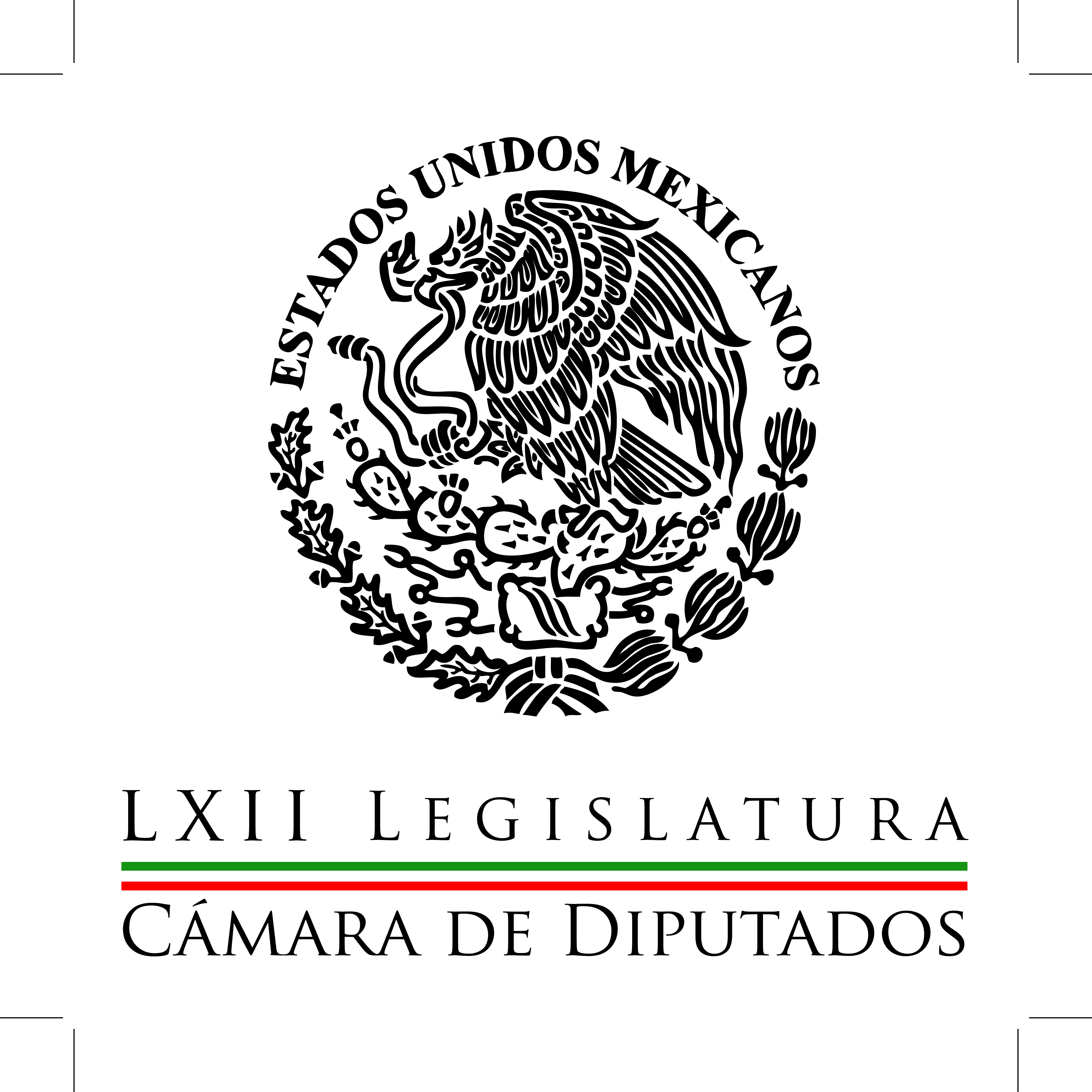 Carpeta InformativaPrimer CorteResumen: Legisladores priistas anuncian que construirán agenda legislativa en materia de seguridad, justicia y desarrollo económico  Solicitan informe sobre avance en investigación de incendio en la Guardería ABCExige Raya no ceder a presiones e intereses de grupo que buscan suspender eleccionesExigen a Navarrete dejar de 'echar leña al fuego' y no minimizar renunciasLegisladores investigarán las acusaciones entre César Duarte y Javier Corral  Luis Ángel Bravo: Asesinato del periodista Moisés Sánchez 26 de enero del 2015TEMA(S): Trabajo LegislativoFECHA: 26/01/2015HORA: 06:13NOTICIERO: Fórmula Detrás de la NoticiaEMISIÓN: Primer CorteESTACION: 104.1 FMGRUPO: Fórmula0Legisladores priistas anuncian que construirán agenda legislativa en materia de seguridad, justicia y desarrollo económico  Israel Aldave, reportero: El coordinador de los senadores del PRI, Emilio Gamboa Patrón, afirmó que durante su reunión plenaria que se llevará a cabos los próximos 29 y 30 de este mes en el Estado de México, su grupo parlamentario buscará conformar una agenda legislativa que le permitan al país superar sus grandes desafíos en materia económica, pero sobre todo también de seguridad, afirmó el líder de los priistas en la Cámara de Senadores que tendrán como invitados al secretario de Gobernación, Miguel Ángel Osorio Chong, al procurador general de la República, Jesús Murillo Karam y de igual manera al secretario de Relaciones Exteriores, José Antonio Meade Kuribreña y al titular de Hacienda, Luis Videgaray. Con ello buscarán los senadores priistas conformar una agenda legislativa que le permitan al país superar sus grandes retos en estos grandes rubros, el de seguridad y también en el económico. En el mismo sentido el coordinador de los diputados federales del PRI, Manlio Fabio Beltrones, dio a conocer que durante los trabajos de su encuentro que se llevará a cabo en el Palacio Legislativo de San Lázaro, buscarán reunirse con gran parte del gabinete presidencial, con quien de igual manera escucharán los grandes desafíos que existen en nuestro país, y desde el Poder Legislativo poder encontrar una solución a estas problemáticas. De igual manera, Manlio Fabio Beltrones Rivera dio a conocer que se reunirán con gran parte del gabinete de seguridad y económico y de igual manera con la dirigencia del Partido Revolucionario Institucional (PRI), que encabeza César Camacho Quiroz. Duración 1’47’’, nbsg/m. TEMA(S): Trabajo Legislativo FECHA: 26/01/15HORA: 00:00NOTICIERO: MVS NoticiasEMISIÓN: Primer CorteESTACION: OnlineGRUPO: MVS  0Solicitan informe sobre avance en investigación de incendio en la Guardería ABCLa presidenta de la Comisión de Derechos de la Niñez de la Cámara de Diputados, Verónica Juárez, solicitó que la Procuraduría General de la República (PGR), el gobierno de Sonora y el Instituto Mexicano del Seguro Social (IMSS) entreguen al Congreso de la Unión un informe sobre los avances de las investigaciones del incendio en la Guardería ABC.Al promover un punto de acuerdo en el marco de la Comisión Permanente del Congreso, la legisladora del Partido de la Revolución Democrática (PRD), recordó que en junio de 2014 se cumplieron 5 años de la tragedia ocurrida en Hermosillo, Sonora, que dejó como saldo 49 infantes muertos y decenas de niños con daños permanentes a la salud.Juárez Piña remarcó que a un lustro de los hechos, el reclamo de justicia de los padres cuyos hijos fueron víctima del incendio, no ha tenido respuesta por parte de la autoridad, pues aún se desconoce cómo se generó la conflagración y tampoco hay culpables definitivos.Recordó que el caso llegó a la Suprema Corte de Justicia de la Nación (SCJN), instancia que identificó a 19 funcionarios involucrados en los hechos por negligencia y omisión; no obstante, ninguno de los señalados han sido procesados, excepto algunos servidores públicos de menor rango de los que ninguno permaneció en prisión.“Ninguna instancia federal o estatal aceptó llevar a juicio a los copropietarios de la Guardería ABC, entre quienes se encontraban familiares de integrantes del gabinete del ex gobernador de Sonora Eduardo Bours y Marcia Gómez del Campo, prima política de Margarita Zavala, esposa del expresidente Felipe Calderón, quien fue absuelta del proceso penal iniciado en su contra”, lamentó.Por ello, refrendó, el Estado tiene una deuda con los familiares de las víctimas y con la sociedad en su conjunto, pues el caso sigue en la impunidad y la autoridad cada vez muestra menos interés en escuchar a los afectados.“El  reclamo para que se castigue a los culpables del incendio de la Guardería ABC, será permanente, pues se ha demostrado que hubo una serie de complicidades y corrupción que originaron el incendio. No debemos permanecer inmóviles, insensibles e indiferentes ante la falta de atención para ejercer justicia de quienes están al frente de nuestras instituciones”, demandó.El punto de acuerdo presentado, indicó, pide a la PGR, al gobierno sonorense y al IMSS informar del estado que guardan las investigaciones, aprehender a los responsables y aplicarles el peso de la laye a quienes resulten, sin importar su condición política, económica o social.La diputada Juárez enfatizó que la Comisión Permanente del Congresos debe pronunciarse sobre el caso de la Guardería ABC y sumarse a la exigencia de justicia de los ciudadanos. ys/m.TEMA(S): Trabajo Legislativo FECHA: 26/01/15HORA: 00:00NOTICIERO: MVS NoticiasEMISIÓN: Primer CorteESTACION: OnlineGRUPO: MVS  0Exige Raya no ceder a presiones e intereses de grupo que buscan suspender eleccionesEl líder parlamentario del Partido de la Revolución Democrática (PRD) en la Cámara de Diputados, Miguel Alonso, advirtió que ceder a las presiones de grupos que pretenden impedir la realización de elecciones en estados afectados por la violencia, inseguridad e impunidad, sería claudicar ante quienes persiguen intereses particulares.Al demandar que las votaciones de junio próximo se lleven a cabo como está previsto, Alonso Raya sentenció que suspenderlas abriría el camino al autoritarismo y al fortalecimiento de la delincuencia organizada. El congresista señaló que la problemática que enfrentan algunos estados del país solo se resolverá con elecciones legítimas y democráticas y con un cambio de autoridades, avaladas por el voto ciudadano.Alonso Raya indicó que pese a los conflictos en determinadas regiones del territorio nacional, como Tamaulipas y la llamada “Tierra Caliente”, que comprende áreas de Michoacán, Guerrero y Michoacán, nadie debe poner en duda que se lleven a cabo las elecciones.Las autoridades de los tres niveles de gobierno, dijo, tienen que hacer un esfuerzo institucional para organizar las votaciones, a pesar de las amenazas del crimen organizado. “Sería muy grave, desde nuestro punto de vista, ceder a la presión de algunos grupos y a las amenazas de la delincuencia organizada y que no hubiese comicios en alguna entidad; representaría una claudicación de las responsabilidades que el Estado mexicano tiene como tal”, recalcó.En lugar de admitir los amagos de grupos de interés y la criminalidad, el Estado mexicano debería tomar las previsiones necesarias para garantizar la jornada electoral y permitir que los ciudadanos elijan a sus diputados federales y locales, munícipes y gobernadores.Enfatizó que el Instituto Nacional Electoral (INE) debe ejercer las facultades que se le otorgaron para garantizar la jornada de junio próximo en todos los estados.No hay lugar para interpretaciones ni generar dudas respecto a si habrá o no elecciones incluso en zonas conflictivas, “porque eso implicaría ceder a las presiones de la delincuencia organizada o de quienes están interesados en que las cosas se mantengan como están porque así conviene a sus intereses”, insistió. ys/m.TEMA(S): Trabajo Legislativo FECHA: 26/01/15HORA: 00:00NOTICIERO: MVS NoticiasEMISIÓN: Primer CorteESTACION: OnlineGRUPO: MVS  0Exigen a Navarrete dejar de 'echar leña al fuego' y no minimizar renunciasEl diputado federal del Partido de la Revolución Democrática (PRD), Alejandro Sánchez, llamó al líder de esa fuerza política, Carlos Navarrete, a no “echar más leña al fuego” y dejar de denostar a quienes han tomado la decisión de dejar las filas del Sol Azteca.El legislador subrayó que el dirigente nacional debe estar a la altura de los retos del partido, como mantener la unidad iniciar la “operación cicatriz” y evitar que más figuras y fundadores perredistas renuncien a su militancia.Sánchez Camacho pidió a Navarrete Ruiz ser prudente con sus declaraciones y respetar la decisión de quienes han optado por irse del PRD, por la conducción del mismo y su responsabilidad en casos como el de Iguala.Recalcó que los militantes e incluso fundadores del partido se están yendo, porque la actual dirigencia se ha apartado de los ideales y principios perredistas.“No sirve al PRD declaraciones altisonantes y que sólo transmitan rencor como las vertidas en los últimos días, de que el PRD es mucho más que seis fundadores y 28 renuncias o que las puertas están abiertas para el que quiera irse”, recriminó.Tal postura, añadió el congresista, enfatiza las diferencias internas, cuando los líderes deberían generar un ambiente propicio para el cierre de filas y para emprender la “operación cicatriz”.“Sobre las diferencias pongamos la unidad de la izquierda, el enemigo no está al interior del movimiento democrático, del que forman parte los ex militantes del PRD, nuestros contrincantes, es la derecha, es el PRI, es el PAN”, manifestó, tras subrayar que la dirigencia debería tener la mira puesta en las elecciones de junio próximo y en el 2018, cuando se renueva la Presidencia de la República.A modo de propuesta, Sánchez Camacho planteó reconstruir el frente político de izquierda, con respaldo de todos los partidos afines, incluyendo al Movimiento de Regeneración Nacional (MORENA), de otro modo, no podrán sacar al Partido Revolucionario Institucional (PRI) de Los Pinos.El integrante de la corriente Izquierda Democrática Nacional agregó que la Comisión Nacional de Seguimiento de Candidaturas del PRD, informó que este fin de semana se realizarían encuestas “indicativas no vinculatorias”, para identificar a los aspirantes con mayores posibilidades en los estados de Michoacán, Guerrero y Tabasco.Lo mismo ocurrirá en el resto de las entidades con elecciones, y el proceso debe culminar a más tardar a inicios de febrero, finalizó. ys/m.TEMA(S): Trabajo LegislativoFECHA: 26/01/2015HORA: 07:32NOTICIERO: Hechos AMEMISIÓN: Primer CorteESTACION: Canal 13GRUPO: Azteca0Legisladores investigarán las acusaciones entre César Duarte y Javier Corral  Gerardo Segura, reportero: Todo empezó cuando el senador Corral interrumpió la participación de Duarte en los trabajos del foro de audiencias públicas. Desde tribuna mostró un cartel donde acusaba a Duarte de corrupción y conflicto de interés. Insert de Javier Corral, senador PAN: "Que el gobernador de Chihuahua venga a hablar de seguridad y justicia cuando está acusado con pruebas, no con dichos, con pruebas de enriquecimiento ilícito, de peculado, de uso abusivo de funciones, de ejercicio indebido de atribuciones y facultades, habla de la enorme simulación para entrarle en serio al problema de la inseguridad en el país". Reportero: El gobernador se defendió y señaló que es el senador Javier Corral el que trata de encubrir los oscuros intereses que mueve en Chihuahua. Insert de César Duarte, gobernador de Chihuahua: "A mí me preocupa que la afectación que hemos hecho a los intereses del grupo delictivo de la frontera, sea lo que a usted lo esté motivando a pretender desestabilizar mi gobierno. Su hermano, su hermano estuvo en recaudo en la cárcel fronteriza en donde tiene la mayor presencia el grupo delictivo de Ciudad Juárez. Y esos intereses los hemos afectado de frente y su hermano fue procesado por narcotráfico y su otro hermano procesado por fraude financiero en Estados Unidos y también recaudo en esas cárceles". Reportero: El intercambio de acusaciones encendió los focos rojos en el poder legislativo. El senador Alejandro Encinas adelantó que el Senado de la República tomará cartas en el asunto. Insert de Alejandro Encinas, senador: "Es una acusación delicada, que evidentemente el Senado toda vez que se ha hecho pública durante un evento oficial, debe tomar en cuenta. Yo turnaré al presidente de la Mesa Directiva del Senado, él tiene las facultades para velar sobre el fuero de los legisladores. Porque han anunciado que se hará un proceso para que se haga una investigación a fondo de este asunto". Reportero: Mientras que la senadora Angélica de la Peña criticó lo ocurrido en el recinto senatorial. Insert de Angélica de la Peña, senadora PRD: "Yo creo que ese tipo de golpes bajos como los que observamos el día de hoy pues no ayudan definitivamente a crear condiciones de armonía". Reportero: Finalmente en la Cámara de Diputados, Ricardo Monreal advirtió que su grupo parlamentario pedirá que se inicien cuanto antes las investigaciones. Insert de Ricardo Monreal, coordinador de diputados Morena: "Hay órganos formales en materia de justicia, pero no hay impartición de justicia y obviamente esta polémica entre el gobernador de Chihuahua y el senador Corral evidencia un clima de polarización de acusaciones y de necesidad en la investigación profunda". Duración 3’02’’, nbsg/m. TEMA(S): Trabajo LegislativoFECHA: 26/01/2015HORA: 06:41NOTICIERO: El MañaneroEMISIÓN: Primer CorteESTACION: Canal 4GRUPO: Televisa0Galería Mañanera: Mancera dijo que si no se resuelven fallas en rieles de la L12 tendrían que comprar nuevos trenes Víctor Trujillo (Brozo), conductor: Aquí está la obra que se titula la línea de nunca acabar. En otro de nuestros pendientes, mis niños les comento que el jefe de gobierno del DF, mejor conocido en estos terrenos como el patotas, dijo que si no se resuelve el asunto de las vías de la línea 12 del metro será necesario que se compren nuevos trenes. Voz en off: No. Brozo: Sí, y es que todas las vías de esa línea ya presentan desgaste ondulatorio muy superior a cualquiera de las 11 líneas de todo el sistema de transporte colectivo. Mancera asegura que si los responsables de los trenes no hacen las adecuaciones que ordenó la compañía contratada por el Metro para supervisar los daños de la 12, van a tener que comprar nuevos trenes. Voz en off: Trenes ondulados. Brozo: Sí, ya te los venden así, trenes ondulados para que ya corran bien, para que sean compatibles, el suelo ondulatorio con el tren ondulatorio, y ustedes también van a tener que entrar así, bien ondulatorios. En estos días se espera que la comisión de diputados federales que se formó para investigar el caso de la línea 12, dará a conocer sus avances y hay quienes juran y perjuran que no le va a ir nada bien al ex jefe de gobierno del DF, Marcelo Ebrard, le van a decir gordo, gordo, a paupau pompis gordo. Y no nada más por el asunto del metro, porque alguien creyó que fue él quien reveló en asunto de la Casa Blanca, de lo de la casa de Angélica, hay quien está creyendo ese asunto y por el lado de la Comisión del Congreso hay algunos que se la van a querer cobrar, órale. Duración 2’16’’, nbsg/m. INFORMACIÓN GENERALTEMA(S): Información GeneralFECHA: 26/01/2015HORA: 07:20NOTICIERO: Noticias MVSEMISIÓN: Primer CorteESTACION: 102.5 FMGRUPO: MVS Comunicaciones0Luis Ángel Bravo: Asesinato del periodista Moisés Sánchez Carmen Aristegui (CA), conductora: Está en la línea telefónica el procurador de Veracruz, que ha dado la conferencia de prensa donde anuncia el hallazgo del cuerpo del periodista Moisés Sánchez Cerezo. Procurador Luis Ángel Bravo, buenos días. Luis Ángel Bravo (LAB), procurador de Veracruz: Carmen, muy buenos días. CA: Pues cuéntenos procurador, ¿cómo estuvo el asunto? LAB: Como lo hemos venido platicando Carmen, tu medio le ha dado puntual seguimiento a este lamentable. Aquí yo no podía revelarte mayores detalles que los que te di de manera muy general la semana pasada, pero si te afirmé categóricamente que estábamos prácticamente a horas de resolverlo. Ello obedece a que ya teníamos el testimonio de una persona, de una muchacha de la que reservamos su nombre por protección de ella, que nos daba detalle de la interacción que tuvo uno de los autores materiales el día del evento, el día que privaron de la libertad a Moisés. Este testimonio tiene un origen en un testigo cercano, muy cercano a la familia de Moisés, que refirió, que vio el día del evento que la muchacha a la que aludo, interactuó con uno de los delincuentes. Esto nos llevó a hacer las investigaciones pertinentes, una vez que tuvimos vertido su testimonio, procedimos a hacer unas investigaciones rapidísimo, y después las oficializamos en la investigación, ya en el expediente. Procedimos a ubicar a la persona, al asesino, a la persona que señala el testigo, y desde luego que procedimos con coadyuvancia de fuerzas federales y estatales a la búsqueda y localización del encuentro de esta persona exitosamente, y que ya una vez detenido, en los modos y formas de que lo describí ayer en la conferencia de prensa, pues nos aportó en vía de confesión, de una manera clara y contundente, como revelamos incluso en parte del video de su declaración, la forma y los motivos por los cuales privaron de la vida a Moisés, prácticamente el mismo día en que se lo llevaron. CA: ¿El 2 de enero? LAB: ¿Perdón? CA: ¿El 2 de enero? LAB: El 2 de enero. Así lo confiesa la persona que participa en el homicidio. Es un homicidio, mucho se ha hablado de secuestro, mucho se ha hablado de otras cosas. La encomienda delictual por la cual lo privaron de la libertad fue para privarlo de la vida, para desaparecerlo, así lo refiere el confesante. CA: Forma y motivos, ¿lo puede describir, procurador? Lo dijo en la conferencia de prensa, le pido para el auditorio en el país. LAB: Aquí se habla de que esta persona, el grupo delincuencial que operaba por ahí, liderado por esta persona, es contactado por el chofer y escolta personal del alcalde de Medellín, quien pide desaparecer a Moisés porque les afecta mucho en el modo en el que ellos dicen que calienta la zona. Dicen por ahí en una de sus frases que patea el avispero, que mueve el avispero, y esa es la razón por la que el chofer del alcalde le pide a un tal "Farri" que forma parte del elenco de participantes, que lo desaparezcan. Y es así que conciertan y planean la sustracción violenta el 2 de enero. Se lo llevan hacia un punto no tan lejano de Medellín, es un lugar que está a 40 minutos de Tamsa, un lugar denominado Manlio Fabio Altamirano, y ahí es donde de una manera cruel, sumamente inaceptable, privan de la vida a Moisés. CA: Dígame una cosa procurador, ¿entonces estamos frente a una autoría intelectual del alcalde, directamente? LAB: En estos momentos, los elementos que se forjan en la indagatoria en principio, me da luz que hay un señalamiento basal por parte de la familia, que exponen categóricamente como sospechoso al alcalde. Armonizando a ello, encontramos evidencias públicas prácticamente, porque hasta en las redes fluyen videos donde se concretan y se acreditan los diferendos que había entre Moisés y el alcalde. También existen algunas amenazas, que también de alguna manera aquí se demuestran. Todos esos indicios sumados generan la certeza, la prueba circunstancial que, a la luz de lo que a mí me impone, lo que al Ministerio Público le impone la ley, el artículo 16 constitucional específicamente, tengo elementos para tener certeza probable de la participación del alcalde, máxime que es su chofer y escolta el que le hace la petición al grupo delincuencial para privarlo de la vida. Yo estoy pidiendo, el Ministerio Público pide, aquí en este caso me sujetan dos filtros: en principio el del Congreso de Veracruz, porque aquí los delitos del orden común dotan de fuero a un alcalde constitucionalmente, tengo que pedir permiso al Congreso para poder proceder en contra de él -hoy mismo lo voy a hacer-, se apertura este procedimiento, tendrá que concluirse en los plazos que el Derecho fija, para posteriormente, una vez determinada la procedencia de ello, sí es que lo concede el Congreso, que seguro estoy que así será, tendré que acudir al Poder Judicial solicitando la orden de aprehensión en contra del alcalde. CA: Dígame una cosa, procurador Luis Ángel Bravo, ¿está 100 por ciento seguro?, ¿asegura la autoridad de que se trata del cuerpo de Moisés Sánchez Cerezo con las obras de ADN correspondientes?, ¿la familia lo ha reconocido?, ¿Están 100 por ciento seguros? LAB: Felicito tu pregunta porque sí puede generar cierta polémica esto. El día de ayer estuvimos con Jorge, lógicamente, antes de darlo a conocer a los medios de comunicación y a la sociedad, primero que nada es garantía de las víctimas de enterarse de todo el escenario. Se le explicó ayer a Jorge y lamentablemente el cuerpo, las condiciones que presenta son bastante lamentables, no podría haber bien a bien alguna identificación física por el rostro o por alguna cuestión así porque, como lo viste en la conferencia de prensa, es algo sumamente grave. CA: Brutal. LAB: ¿Perdón? CA: Brutal. LAB: Brutal, sí, lamentablemente así es. Aquí la cuestión es que, cuando esta persona confiesa, nos lleva al lugar donde dejaron el cuerpo, nosotros, cubriendo todo el marco de Derecho, procedimos a hacer el levantamiento y a llevarlo directamente a la Dirección General de Servicios Especiales aquí en la capital del estado, que es Xalapa, y le instruí al señor director, a efecto de no esperarnos los tres o cuatro días que como mínimo necesitamos para hacer compulsas y confrontas genéticas respecto al ADN, le instruí que viera el modo en el cual científicamente pudiéramos confirmar o descartar, de manera inmediata, prácticamente la autenticidad y el origen de la identidad del cuerpo. Fue así que él me indica que si tuviéramos la posibilidad de ver una huella en un documento, de Moisés, que se hubiera glosado a la investigación, él estaría en condiciones porque habían oxigenado las huellas dactilares de sus dedos, habían extraído lo que es el guantecito del dedo, habían entintado y logrado plasmar la huella del dedo. Entonces, en la investigación detectamos que estaba aportada un acta de matrimonio de Moisés en donde estaba la huella dactilar; se hicieron las confrontadas. Déjame decirte que por normatividad internacional son 16 puntos de coincidencia en los que se exigen para poder confirmar la compatibilidad entre la huella confrontada contra la huella indubitable, y en este caso fueron 35; son 16 las que se exigen como exageración, y aquí hubo 35 coincidencias. Sumado esto a que la ubicación de ese cuerpo deviene de un autor material del homicidio, no nos queda prácticamente duda. Al margen de ello, ayer hablé con personal de la PGR, con Liliana García, de hecho, porque siempre se ha estado en constante comunicación, de hecho armonizamos y coadyuvamos en las integraciones, ellos desde la investigación que ellos hacen; yo desde la investigación que tengo aquí. Y están ahorita por verificar los peritos de PGR también la autenticidad del origen de la identidad de Moisés, están también los peritos federales por desahogar sus experticias a fin de llegar a confirmar lo que yo ya he confirmado. CA: ¿Con el tema del ADN, la PGR? ¿Quién es el responsable de los resultados de ADN que, entiendo, por lo que dices…? LAB: Nosotros y ellos, pero a lo que voy es que el ADN, también vamos a hacer las confrontas. Tenemos las muestras de Jorge, que es el hijo de Moisés; tenemos desde luego el cuerpo ahí. Lo que sí te puedo decir es que desde lo que la Procuraduría debe de hacer en trabajos de inteligencia, y todo ello por supuesto que tomamos medidas a modo de que este asunto llegue a buen puerto, en los tiempos y formas que debe de llevarse. CA: No lo puede detener, por lo que usted acaba de mencionar, ¿pero lo puede mantener ubicado para que nos e escape, en pocas palabras? LAB: Hacemos, Carmen… no puedo actuar a priori porque sería rebasar las funciones de una autoridad del rango del Ministerio Público, pero ten la seguridad de que existen en la Procuraduría órganos de inteligencia; además aquí confluye en Veracruz la operación coordinada “Veracruz seguro” donde participamos fuerzas federales como lo son Marina, Ejército, Policía Federal, Procuraduría General de la República; y desde lo estatal, la Seguridad Pública y Procuraduría de Justicia del estado que estamos sumados haciendo nuestro trabajo para que esto no tenga ningún signo de impunidad. Al margen de ello también, como lo dije ayer, tenemos algunas otras órdenes de aprehensión que solicitamos, y además también dejamos abierta la investigación por algunos otros detalles que próximamente te revelaré puntualmente. CA: Estaremos en comunicación, procurador, si me lo permite, para seguir el caso Sánchez Cerezo en Veracruz. Le agradezco que me tome esta llamada telefónica. Buenos días. LAB: Siempre estoy a tus órdenes, Carmen. Buenos días a ti y tu auditorio. CA: Estaremos al pendiente para dar seguimiento a este caso por todas las razones imaginables, lo que sucede con este panorama de cosas en el arranque de 2015. Lo sustrajeron de su casa el 2 de enero, gente que irrumpió en su domicilio; ahora se desarrolla esta investigación, se encuentran esos restos irreconocibles, por lo que se puede apreciar, dice el procurador que por dignidad no puede describir la forma en que ocurrieron las cosas en contra de quien afirma es Moisés Sánchez Cerezo. No hay pruebas de ADN todavía, decidieron hacer una identificación a partir de las huellas dactilares, tomar las huellas dactilares y compararlas con las huellas, con una huella dactilar de su acta de matrimonio de hace 30 años. Y, bueno, estaremos al pendiente para ver cómo van las cosas con este caso Sánchez Cerezo y sobre todo estaremos muy al pendiente de lo que tenga que decir su familia, Jorge Sánchez, su hijo, que estuvo la semana pasada en este mismo estudio de Noticias MVS en seguimiento del caso. Estaremos al hablar sobre el asunto y hasta aquí lo que dice el procurador de Veracruz, Luis Ángel Bravo Contreras. Duración 17’44’’, nbsg/m. TEMA(S): Información GeneralFECHA: 26/01/2015HORA: 07:10NOTICIERO: Ciro Gómez Leyva Por la MañanaEMISIÓN: Primer CorteESTACION: 104.1 FMGRUPO: Fórmula0Gerardo Ruiz Esparza: Atinado pedir opinión a Cofece en construcción de tren México-Querétaro Manuel Feregrino (MF), conductor: Y sobre este tema de la economía no dejar de lado, Ciro, esto que publicó, informó la Secretaría de Comunicaciones y Transportes que ha buscado promover mayor competencia en el proyecto del tren de alta velocidad México-Querétaro. Ha aceptado prácticamente todas las recomendaciones que hizo el sábado, en un documento de 16 páginas, la Comisión Federal de Competencia Económica, precisamente para mejorar en lo que se pueda, en todo lo que se pueda la emisión de prebases para la construcción del tren México-Querétaro. Ciro Gómez Leyva (CGL), conductor: Veintiuna de veintitrés informó la Secretaría de Comunicaciones y Transportes que aceptaba. ¿Qué significa esto? ¿Qué tanto se altera el proyecto original? Secretario de Comunicaciones y Transportes, Gerardo Ruiz Esparza. Gerardo, buen día, gusto en saludarte. Gerardo Ruiz Esparza (GRE), secretario de Comunicaciones y Transportes: Buenos días Ciro, buenos días a nuestros radioescuchas. CGL: ¿Cambian las condiciones? GRE: No, yo creo que en esencia el proyecto sigue intocable. Lo que cambia, y para mejorar, es promover mayor participación, y la verdad la Cofece tiene, es quien marca un poco el camino en este sentido, no un poco, sino diría yo de manera regulatoria este camino. Y fue, creo yo, atinado que en esta búsqueda de nuevas fórmulas para encontrar más transparencia y más participación preguntarle su opinión; hemos estado dialogando con ellos a efecto que nos hagan estas recomendaciones. No hay que olvidar que lo que se publicó el pasado día 14 fueron las prebases para consulta precisamente para que los interesados emitieran sus opiniones y en este ámbito fue que la Cofece nos dio sus 23 recomendaciones, por cierto todas ellas muy atinadas, quizás únicamente dos de ellas se reservan como estaban en el texto original, de esas 23, pero bueno. La idea es buscar más participación, más competencia y que haya más confianza en el proyecto, Ciro. Fue también algo importante que abrimos toda la parte de las licitaciones del aeropuerto para que la OCDE no diera también sus puntos de vista sobre ellas, nos diera sus mejores prácticas y hemos traído a empresas internacionales a que nos validen y nos certifiquen los procesos licitatorios. El tema, Ciro, como se dijo al principio de la nota, es dar más confianza, es dar más transparencia y es lograr una mayor participación. CGL: ¿Las fechas se mantienen tal cual? GRE: Las fechas no cambian, se publicaron el día 14. La idea es que en unos días más, hacia el día 29 de febrero, cuatro días más, tres días más, estemos ya publicando las bases tomando en cuenta estas recomendaciones, y por ahí del día 14 de julio se estará dando el fallo, que esperamos tenga la mayor participación posible, Ciro, es lo que se está buscando con este tipo de modalidades para abrir las opiniones de expertos a una mayor participación. CGL: ¿Cómo vamos a poder seguir nosotros los periodistas o los ciudadanos esta licitación, secretario? GRE: Gracias, Ciro, pregunta muy importante. Tenemos desde el inicio de esta administración del presidente Peña Nieto todas las licitaciones, bueno vamos a decir, las licitaciones más importantes porque a veces el 100 por ciento es imposible porque hay unas muy pequeñas, pero la licitación más relevante es en un testimonio público, tanto en CompraNet, que es un instrumento electrónico de la Secretaría de la Función Pública, como en nuestra página web, en la página de la Secretaría, ahí se puede consultar ya en este momento cuáles son las prebases, se podrán consultar los cambios que se hicieron a las prebases, vendrán las bases definitivas y ahí hay una información pública permanente y sistemática que estamos rindiendo la de quien esté interesado para poder consultar, Ciro. CGL: ¿Sabremos también vía online, vía Internet, quiénes están participando? GRE: Desde luego que sí. Se va hacer de cada reunión que exista una minuta y se va a subir a la propia página para saber cuáles son las empresas interesadas que están acudiendo a las reuniones, cuando empiece el proceso formal, que ya es otra cosa, porque ya vendrán las reuniones aclaratorias y todo lo que implica un proceso de licitación, desde luego que cada una de estas reuniones estará en la página para saber quién asistió, qué pregunté, qué cuestionó, qué sugirió, todo eso va a estar en una página informándose a quien esté interesado en el tema, Ciro. CGL: Por el momento no se sabe, sólo son las personas que habrán atendido ellas las prebases de licitación, ¿en este momento no se puede saber cuántas empresas están interesadas en participar? GRE: Bueno, hay empresas a las que se les invitó a venir, todavía no hay, vamos a decir, una oficialidad o una formalidad de los eventos, empezarán cuando inicie ya formalmente el proceso de convocatoria de la licitación pública, que sí se va a saber, pero desde luego que hay empresas que están acudiendo a las reuniones, que han comenzado por respeto a la parte de los nombres de las empresas, pero son empresas de cinco países fundamentalmente, como anteriormente estaban interesadas han acudido a estas reuniones. Pero ya cuando exista realmente un testimonio por escrito de quiénes están interesadas en participar en la manifiesten así, desde luego que y lo manifiesten así, desde luego que lo sabrá quien esté interesado. CGL: Por lo pronto, no lo podemos saber. GRE: No ha iniciado el proceso. Cuando inicie... ahorita sería un poquito especulatorio de mi parte decir quién está interesado y quién no. Sí hay empresas que han pedido información, pero cuando empiece el proceso y esté oficializado ya, creo que es el momento correcto para decir cuáles son las empresas que han manifestado interés en participar. CGL: ¿Participará más de una empresa, en esta ocasión, secretario? GRE: Eso esperamos, eso esperamos. En estos casos, hay muy pocos fabricantes de trenes de estas cualidades en el mundo. Del mundo, no todos están interesados en participar y de alta velocidad, se reduce todavía más, vamos a decir, el inventario de posibles participantes. Son tecnologías que pocas empresas tienen y si acaso, como en los otros trenes en el mundo, si tenemos dos o tres, creo que es un éxito... CGL: Dos o tres. GRE: Si hay cinco interesados, ojalá dos o tres se interesen en participar y presenten su ofertas. CGL: Con dos o tres, suficiente. GRE: Yo creo que sí, con uno. De acuerdo a la ley... CGL: Es que uno, uno se va a replicar la situación, se va a repetir la situación de hace tres o cuatro meses. GRE: No es lo deseable, pero ya no depende de nosotros quien -en un momento dado- tenga las condiciones para poder ofertar. Por ejemplo, en una cosa, ya que es pública la licitación pasada, sabíamos muy bien que Alstom estaba interesada, que es una de las empresas que está con potencial para poder participar, en el caso de Guadalajara y tan estuvo interesada que ganó la fabricación de carros de ferrocarril de Guadalajara. Sabíamos que CAF estaba interesada en el México-Toluca y ganó la fabricación de los carros de ferrocarril del México-Toluca y también sabíamos que Bombardier estaba interesada en esa propia, pero su oferta no fue tan buena como la de CAF, pero era en donde habían concentrado su interés. Ahora que solamente está esta licitación en marcha, esperemos que la concentren todos en esta licitación y podamos tener más participación. Definitivamente, eso depende de los participantes que tengan el interés para tener la posibilidad de ofertar. MF: Ahora, secretario, buenos días, le saluda Manuel Feregrino, dos cosas, dice que hay algunas empresas a las que... GRE: Hola, Manuel. MF: Gracias... que se les invitó a participar o por lo menos a conocer, ¿qué empresas y por qué a ellas? GRE: Bueno, porque son los que han manifestado su interés, no es porque se quiera orientar, son las que tienen la potencialidad para participar, o sea, son las que en un momento dado manifestaron su interés en participar en la licitación pasada y ahora se encuentran ya en condiciones de poder volver a manifestar su interés de participar en esta licitación. ¿Por qué ellas? Porque son las que fabrican trenes de alta velocidad. No tenemos un inventario tan grande como para poder, en un momento dado, tener una gran selección de empresas. Son estas cinco empresas las que han manifestado y creo que son las que van a seguir participando en este proceso. MF: Bien y el día que platicamos con usted, lo escuchamos con atención cuando se canceló, digamos, el proceso de licitación, usted lo dijo al aire, que a propuesta de usted, el presidente la había cancelado -hay algunos que lo dudaron- la versión oficial que da la Presidencia de la República -hoy se publica en "24 Horas", precisamente- le da toda la razón, dice que la versión publicada de los hechos, contenida una solicitud de información, dice que el titular de la SCT, usted, le advirtió al presidente... GRE: Así es. MF: ...que desde la Cámara alta había cuestionamientos sobre el proceso de licitación que adjudicó la megaobra a este corporativo chino del Grupo Higa, está hoy en el periódico "24 Horas". GRE: Es totalmente correcto, ésta es una versión que recoge un testimonio casi textual de su servidor. Realmente cuando hay duda sobre un proceso, mi criterio es que lo mejor es repetirlo cuando existe esa posibilidad legal. Malo que se hubiera firmado un contrato porque en ese momento ya existen obligaciones y derechos que hay que atender legalmente. En este caso, la ley le permite, al gobierno, a las dependencias del gobierno proteger sus intereses, en un momento dado que no se pudiera arrancar el proceso, que se estaba cuestionando si el plazo no era suficiente... para que hubiera total claridad, volver a publicar la licitación. De hecho, el fondo de mi propuesta no era cancelar, no era dejar sin efecto. El fondo de mi propuesta era volver a licitar a efecto de que si había alguna duda, se disipara en una nueva licitación y así lo estamos haciendo. CGL: Bueno. MF: Así es. CGL: Entonces, dos o tres participantes sería muy bueno. GRE: Yo creo que sí. En estos casos, si uno revisa el mundo entero, normalmente, es lo que se presenta. Desde luego que ha habido casos que han habido un poco más, pero normalmente, ése es -diría yo- un número apropiado para una licitación de esta naturaleza. No hay que olvidar que inclusive el sexenio pasado dos trenes de mucho interés, que ahora estamos tratando de recuperar a través de metros, los suburbanos dos y tres, que venían en licitación, no tuvieron ofertantes. Por eso fue que se cancelaron los proyectos, o sea, no es raro que este tipo de tecnologías no sean de licitaciones muy concurridas. Pero ojalá tengamos dos, tres o cuatro, serían muy bienvenidas las ofertas. CGL: Gracias, secretario. Buen día. GRE: Al contrario, gracias y buen día. CGL: Gracias. El secretario de Comunicaciones y Transportes, Gerardo Ruiz Esparza, dos o tres... MF: Ya tenemos... CGL Ya con esos dos o tres participantes. Dice que pues no sería lo ideal si volviera a participar solo uno... MF: Una, pues sí, un consorcio, un solo consorcio. CGL: Bueno. Regresamos con los diarios, desde luego, es la licitación del tren rápido México-Querétaro, ya en marcha el proceso... MF: Sí. CGL: ...en cuanto a las bases de... MF: Las prebases. CGL: Las prebases de licitación. Duración 11’, nbsg/m. TEMA(S): Información General FECHA: 26/01/15HORA: 06.28NOTICIERO: En los Tiempos de la RadioEMISIÓN: Primer CorteESTACION: 103.3 FMGRUPO: Radio Fórmula 0Joaquín López-Dóriga: Agustín Carstens se mostró confiado en que el peso va a permanecer bajo controlJoaquín López-Dóriga, colaborador: En Davos, en Suiza, en el Foro Económico Mundial, el gobernador del Banco de México, Agustín Carstens, se mostró confiado en que el peso va a permanecer bajo control durante este año -dijo- por la buena situación macroeconómica de México. Carstens no descartó que pese a los buenos fundamentos pudiera haber -lo que llamó- movimientos en la cotización de la moneda mexicana, como lo ha habido, y lo señaló así con la volatilidad, básicamente por lo que yo llamó la fortaleza del dólar. Ha habido una apreciación general del dólar ante todas las divisas, lo diría de otro modo, todas las divisas se han devaluado ante el dólar. En 2015, señaló el gobernador del Banco de México, la realidad muestra que las perspectivas de México son mejores que las de Latinoamérica, por ejemplo, el caso Brasil va a crecer a un 0.3 por ciento, Latinoamérica es la que está más afectada -dijo- por la caída en los precios de las mercancías básicas. México -apuntó Carstens- si bien se ha visto afectado por la caída del precio del petróleo, tiene una fortaleza macroeconómica que es fundamental. Duración 1´13´´, ys/m.TEMA(S): Información General FECHA: 26/01/15HORA: 7:06NOTICIERO: Primero NoticiasEMISIÓN: Primer CorteESTACION: Canal 2GRUPO: Televisa0Enrique Campos Suárez: La Reforma Energética genera gran interés a inversionistas: Lozoya Enrique Campos Suárez, colaborador: Emilio Lozoya, el director de Pemex, también estuvo presente en Davos; explicó que la reforma energética generó un gran interés a inversionistas para entrar en el negocio petrolero. Insert de Emilio Lozoya, director general de Pemex: "En el caso de Petróleos Mexicanos estamos comprometidos a implementar la Reforma Energética; hay un enorme interés de los inversionistas, he participado en decenas de reuniones con empresas que están interesadas en explorar o desarrollar campos petroleros, pero también otras que están interesadas en invertir en ductos, en terminales, en infraestructura, y otras que están también interesadas en invertir en todo lo que es transformación industrial". 37”, Ma.m. TEMA(S): Información General FECHA: 26/01/15HORA: 6:56NOTICIERO: Noticias MVS EMISIÓN: Primer CorteESTACION: 102.5 FMGRUPO: MVS 0Dolia Estévez: Demandan a Obama revocar órdenes ejecutivas sobre migración Dolia Estévez, colaboradora: En 25 estados de la unión americana demandaron a Barack Obama revocar sus órdenes ejecutivas sobre migración; según “The New York Times”, se trata de una larga diatriba sin méritos, envuelta en ropaje legal poco sólido, depositado en manos de un juez xenófobo. El juez es conocido por su aversión a los inmigrantes y México; en 2013 dio nota con un fallo mediante el cual acusó a la administración de Obama de conspiración delictiva con los cárteles mexicanos para introducir ilegalmente a niños centroamericanos por la frontera con México. La semana pasada el juez presidió audiencias sobre el caso; si el fallo bloquea las acciones ejecutivas de Obama que buscan proteger a millones de inmigrantes de ser deportados y darles permiso de trabajo, las cosas podrían complicarse para su gobierno. “The New York Times” tacha de nebulosas y especulativas las razones de los estados para estas demandas pues no hay pruebas de que las órdenes ejecutivas aumentarán la inmigración. Ante un fallo desfavorable, el gobierno de Obama tiene la opción de apelar ante las cortes o ante la Suprema Corte de Justicia. 2’ 50”, Ma.m. Carpeta InformativaSegundo CorteResumen: Fernando Belaunzarán: Caso FicreaAnuncian jornada global por normalistas desaparecidosHiram Almeida: Operativos de seguridad por manifestaciones en el DF  Maestros bloquean Circuito Interior y ZaragozaDescarta PRI acercamiento con Ríos PiterCreció 1.2% anual ventas al menudeo en noviembre26 de enero de 2015TEMA(S): Trabajo Legislativo FECHA: 26/01/15HORA: 08.53NOTICIERO: Formato 21EMISIÓN: Segundo CorteESTACION: 790 AMGRUPO: Radio Centro  0Fernando Belaunzarán: Caso FicreaCarlos González (CG), conductor: Senadores y diputados federales se reunieron con un grupo de afectados por Ficrea para analizar las opciones y eventuales reformas que eviten este tipo de fraudes con cajas populares y sociedades financieras. Le quiero agradecer que me acepte la comunicación el diputado Fernando Belaunzarán, secretario de la Comisión de Gobernación Diputado Fernando, un gusto. Buenos días. Fernando Belaunzarán (FB), diputado: El gusto es mío, Carlos. Encantado de estar contigo y con tu auditorio. Un fuerte abrazo. CG: Igualmente para ti y agradecido por la atención. Bueno, te lo tengo que preguntar así, ¿por qué hasta ahora? FB: Bueno, tuvimos contacto con los ahorradores desde diciembre, esta vez surgió este asunto, nos buscaron, hemos tratado de impulsar diversas iniciativas, promovimos puntos de acuerdo y la verdad es que sido muy rápido todo, el 7 noviembre se decretó la intervención, en diciembre... a mediados de diciembre decretaron la extinción (falla audio), estamos buscando una ejecución puesto que creo que para todos es claro que los ahorradores son víctimas. Esto lo digo a título personal pero me parece evidente que hubo omisiones por parte de las autoridades sobre esto, que no se vio la preocupación de cuidar el patrimonio de los ahorradores porque empezó la investigación en marzo, según algunas autoridades dicen sobre manejos irregulares que les empezaron a preocupar, pero la cartera se duplicó en ese lapso de marzo a noviembre, es decir, no alertaron a los ahorradores, al contrario. Y bueno, tenemos un problema que hay que solucionar, se tardaron dos meses en dar la orden de aprehensión a Olvera pero bueno, ya está esa orden de aprehensión. Debiera haber también para los otros socios de Ficrea, Olvera sólo es uno de ellos, evidentemente el más importante pero necesitamos ver cómo podemos encontrar los recursos y las propiedades en dado caso para poderlas monetizar y sostener el fuego los ahorradores. Estamos viendo opciones. Por supuesto que tenemos que ver qué cambios legales se pueden hacer no sólo para actuar de mejor manera y darle una solución más justa o justa a los ahorradores sino también que esto no vuelva a ocurrir y que las autoridades cuenten con mejores instrumentos, mejores herramientas para hacerle frente a acontecimientos como éste. CG: ¿Se intentaría poner una especie de candados para evitar una situación semejante? FB: Sí, claro. Tiene que haber mejor supervisión; la Comisión Nacional Bancaria y de Valores supervisa a Ficrea desde el inicio, es parte del sistema financiero mexicano desde 2008 y desde 2008 Ficrea tenía...hacia sus transacciones a través de Leadman Trade, que es del mismo dueño, lo cual está prohibido, es totalmente irregular y se ve que la supervisión está muy laxa. Tenemos que mejorar para que las cosas no lleguen a tal punto de la defraudación de las personas toman que haya una mejor supervisión de parte de las autoridades, un mayor control y que las autoridades puedan actuar de una mejor y más rápida... de manera más oportuna ante este tipo de situaciones. CG: Muy bien. Estaremos ahí atentos a este trabajo. Por el propósito que buscan no debe de tener ningún problema. FB: Sí, esperemos. Hay una propuesta ya aprobada por la Comisión permanente y las autoridades han dicho que están dispuestas a establecer una mesa de trabajo, vamos a tener una mesa de trabajo con autoridades para encontrarle solución al caso Ficrea y ver qué leyes es correcto modificar para que las autoridades tengan mayor margen de maniobra y poder evitar fraudes como éstos. Hay que tener... y por supuesto. Nuestra solidaridad con las víctimas, con los ahorradores, que algunos de ellos pusieron ahí su patrimonio y es gente que son jubilados, son gente que son lo poco que tenían lo puso ahí y están al borde de perderlo todo. Tenemos que encontrar una solución de justicia. CG: Sí, que se entiende -por supuesto- su indignación, su molestia, su preocupación. FB: Claro, porque estamos hablando de que Ficrea era una institución hasta aceptada por el sistema financiero mexicano, se anunciaban en televisión, en radio, etcétera. Estaba supervisada, no debiera pasar estas cosas y lo único que cada vez nos enteramos más donde propiedades del mismo dueño. Hace poco se enteró de que Leadman Trade de España sigue siendo capitalizada con recursos desde México. Entonces hay cosas y hay cosas también por aclarar. Por ejemplo, del 6 al 7 de noviembre alguien metió 135 pagarés a un día de vencimiento, parece muy extraño, ¿no? Parece como que supieran, sabían lo que venía, ¿no? Salieron 470 millones de dólares antes de la intervención, salieron ocho millones de euros a España en octubre. Hay muchas cosas que llevan a la reflexión y por supuesto se tienen que aclarar. Pero más allá de esto, lo que tenemos que centrarnos es en la solución, es importante que se aclaren las cosas, ver responsabilidades, por supuesto perseguir a los defraudadores, etcétera Pero yo creo que lo más importante es encontrar una salida, una solución de justicia, que se moneticen las propiedades de Olvera y de sus socios para poder pagarles a los ahorradores y que recuperen su patrimonio. CG: Muy bien, estamos ahí pendientes. Fernando, un gusto. Agradecido por la oportunidad. Buenos días. FB: Un gusto. Encantado estar contigo, Carlos. CG: Saludos. Gracias. El diputado Fernando Belaunzarán, secretario de la Comisión de Gobernación. Duración 6´12´´, ys/m.INFORMACIÓN GENERALTEMA(S): Información General FECHA: 26/01/15HORA: 06:45NOTICIERO: MVS NoticiasEMISIÓN: Segundo CorteESTACION: 102.5 FMGRUPO: MVS0Anuncian jornada global por normalistas desaparecidosCarlos Reyes, reportero: Padres de los normalistas de Ayotzinapa desaparecidos hace cuatro meses y organizaciones de derechos humanos anunciaron la Octava Jornada Global por los Normalistas, a realizarse este lunes 26 de enero en la Ciudad de México, en donde aseguran el gobierno se dará cuenta que la conciencia del pueblo ha despertado y quedará claro que la sociedad no cree en la hipótesis de las autoridades que señalan que los estudiantes fueron quemados en el basurero de Cocula. En conferencia de prensa detallaron que esta movilización iniciará con contingentes reunidos desde cuatro puntos de entrada a la Ciudad de México que son Zaragoza, Taxqueña, Indios Verdes y estación del Metro Auditorio. La cita para los participantes es a las 10:00 de la mañana, para después marchar hacia el Zócalo Capitalino, en donde realizarán un mitin. Asimismo informaron que en esta acción de protesta estarán apoyados por organizaciones como la CNTE, la CETEG y el SME, entre otros. Felipe de la Cruz, uno de los vocero del movimiento aseguró que en la Octava Jornada Nacional Global es con la intensión de que el gobierno se dé cuenta que el pueblo ya no está como ellos creen, que sus aparatos desinformativos como Televisa y TV Azteca no van a funcionar. Añadió que la conciencia del pueblo de México se ha despertado y en una sola voz, el día 26 a partir de las 10:00 de la mañana se inicia la Octava Jornada para exigir justicia y presentación con vida de los alumnos de la normal. En su oportunidad Vidulfo Rosales, representante de las familias de los normalistas afirmó que van a continuar en la lucha exigiendo la aparición con vida de sus familiares, hasta que no les comprueben de manera científica que en realidad perdieron la vida. Añadió que falta mucho en las investigaciones, para lo cual exigen la profundización en las investigaciones hasta tener verdad y certeza absoluta y mientras eso sucede, la búsqueda de parte de los padres de familia continúa, para ellos los normalistas están con vida y los van a seguir buscando. Denunció que el gobierno insiste en darle carpetazo a este caso y lo acusó de romper los acuerdos pactados, pues habían dicho de cualquier información que tuviera, primero se la darían a conocer a ellos y luego a través de los medios, lo cual dijo no se han cumplido. De esta manera los padres aseguraron que continuarán con su lucha por encontrar a sus familiares desaparecidos, porque dijo también este país debe ser mejor y no deben ocurrir casos como esta tragedia. Duración 4´04´´, ys/m.TEMA(S): Información General FECHA: 26/01/15HORA: 07:08NOTICIERO: MVS NoticiasEMISIÓN: Segundo CorteESTACION: 102.5 FMGRUPO: MVS0Se cumplen 4 meses de la desaparición de los normalistas de AyotzinapaCarmen Aristegui, conductora: Hoy se cumplen cuatro meses de la desaparición de los 43 estudiantes normalistas de Ayotzinapa. Un cable de la agencia AP habla de que, a cuatro meses de la desaparición a manos de policías locales, sólo se ha comprobado la identidad de uno de los jóvenes, pero no existen evidencias suficientes para concluir, como afirma el Gobierno, que fue calcinado en un basurero ni para saber cuál fue el destino de los otros 42, informaron investigadores. El Equipo Argentino de Antropólogos Forenses explicó que todavía no hay evidencias suficientes para vincular los restos calcinados encontrados junto a un río en Cocula, Guerrero, con los sucesos que, de acuerdo a la versión oficial, tuvieron lugar en el basurero de esta localidad. La PGR mantiene que la noche del 26 y madrigada del 27 de septiembre un grupo de policías de Iguala y Cocula atacaron a un grupo de alumnos, detuvieron a los 43 y supuestamente los entregaron a miembros del cártel Guerreros Unidos quienes, según las autoridades, los llevaron al basurero de Cocula, hicieron una hoguera, calcinaron los cuerpos e intentaron borrar evidencia metiendo los restos y cenizas en bolsas y arrojándolas al río. Las autoridades localizaron una de esas bolsas junto al río San Juan y de ella extrajeron las 17 muestras que la fiscalía envió a la Universidad de Innsbruck para su análisis. Hasta el momento, el laboratorio austriaco solo ha podido identificar los restos de Alexander Mora, pero no pudo extraer ADN del resto porque el calor dañó la información genética. No obstante, van a realizar nuevas pruebas. Duración 2´33´´, ys/m.TEMA(S): Información General FECHA: 26/01/15HORA: 08.24NOTICIERO: Ciro Gómez LeyvaEMISIÓN: Segundo CorteESTACION: 104.1 FMGRUPO: Radio Fórmula0Hiram Almeida: Operativos de seguridad por manifestaciones en el DF  Ciro Gómez Leyva (CGL), conductor: Saludamos al secretario de Seguridad Pública del Gobierno del Distrito Federal, Hiram Almeida. Secretario, las movilizaciones de hoy, los dispositivos que va a aplicar la SSPDF. Hiram Almeida (HA), secretario de Seguridad Pública del Gobierno del Distrito Federal: Efectivamente, tenemos hoy alrededor de las 3:30 de la tarde tres movilizaciones importantes; una que parte del Auditorio Nacional hacia el Zócalo; otra parte de la glorieta de La Palma hacia el Zócalo y otra del Ángel de la independencia hacia el Zócalo. Sin embargo, tenemos actividades previas. Tenemos flujo de gente que participará en esta acción global por Ayotzinapa, que viene de distintos puntos, de Oaxaca, Guerrero y Michoacán. Desde hoy, tenemos presencia en puntos carreteros para revisar y dar facilidades a la ciudadanía, realizando algunos cortes viales. Ellos empezarán a reunirse a partir de las 10:00 de la mañana y pensamos que tenemos que hacer algunos cortes viales, como parte de la movilización de estos grupos. En ese sentido, pedimos la comprensión de la ciudadanía. Iremos informando de las vías alternas que posibiliten una mayor y mejor circulación; estaremos atentos con un dispositivo de seguridad para cuidar la seguridad de la ciudadanía y de los participantes, y actuar en consecuencia si alguien transgrediera los términos y las normas. CGL: ¿Habrá presencia policíaca o como en otras ocasiones no estará la policía? HA: Vamos a acompañar en un principio con vialidad. Tendremos ahí la presencia a discreción. No queremos provocar, pero sí tenemos cerca de tres mil efectivos atentos al respecto. CGL: ¿Y al final de las movilizaciones, algún dispositivo especial para evitar que vuelva a ocurrir lo que se ha dado anteriormente con los grupos encapuchados? HA: Esa es la parte en la que seremos contundentes y congruentes en actuar en base a la preservación de los derechos humanos. Para nosotros es fundamental actuar en consecuencia si es necesario realizar alguna detención contra aquellos que transgredan la norma. No es el objeto, pero sí en todo momento velaremos por la seguridad de la gente y no permitiremos que se ponga en riesgo la integridad física de cualquier persona, tanto de manifestantes como de la sociedad en general. CGL: Muy bien, muchas gracias secretario. HA: Ciro, muy buen día.TEMA(S): Información General FECHA: 26/01/15HORA: 06:26NOTICIERO: Detrás de la NoticiaEMISIÓN: Segundo CorteESTACION: 104.1 FMGRUPO: Radio Fórmula 0Vidulfo Rosales: Manifestaciones a cuatro meses de la desaparición de normalistasEntrevista vía telefónica, Vidulfo Rosales, abogado de los padres de los normalistas desaparecidos de Ayotzinapa comentó que es un avance considerable que haya más de 90 detenidos a cuatro meses de la desaparición de los jóvenes normalistas. Puntualizó que aún el proceso se encuentra en una investigación inicial, con puntos que deben fortalecerse, ya que aún no se puede brindar certeza y verdad a los padres de familia, lo cual es un derecho fundamental en el camino de la justicia. Dijo que los peritos aún no pueden determinar que los estudiantes hayan muerto en el basurero de Cocula. "La tesis que tiene la Procuraduría pende de estos testimonios, ni siquiera son testimonios, son indicios aseverados por personas inculpadas; ni siquiera lo está diciendo una tercera persona, sino las personas inculpadas a raíz de una confesión que ellas hacen". Puntualizó que habría que verificar en qué sentido fueron realizadas estas confesiones y una serie de elementos que se tendrían que analizar, pero hay lagunas, por ejemplo la hora en que fueron detenidos, así como el número de personas. Dijo que hoy saldrán los familiares a manifestarse pacíficamente, para hacerle notar a las autoridades que México sigue indignado y sigue exigiendo la presentación con vida de sus desaparecidos, pero sin violencia, sin enfrentamiento. ys/m.TEMA(S): Información GeneralFECHA: 26/01/15HORA: 11:46NOTICIERO: El Universal.comEMISIÓN: Segundo  CorteESTACION: OnlineGRUPO: El Universal0Maestros bloquean Circuito Interior y ZaragozaJulián Sánchez, reportero: Maestros de Oaxaca y miembros de otras organizaciones sociales bloquean Circuito Interior y Calzada Ignacio Zaragoza, como parte de su estrategia de "desquiciar la Ciudad de México", en el marco de las protestas en apoyo a familiares de normalistas de Ayotzinapa, Guerrero.Los manifestantes, que salieron en marcha en la estación del Metro Zaragoza y que se dirigen a la Cámara de Diputados, realizan un mitin en el citado punto para después seguir su camino hacia San Lázaro.Luego de permanecer frente a la Cámara de Diputados pretenden continuar su marcha hacia la Plaza de la Constitución para participar en el mitin a cuatro meses de la desaparición de los 43 estudiantes de la Escuela Normal Rural 'Raúl Isidro Burgos' de Ayotzinapa.Elementos de la Secretaría de Seguridad Pública realizan cortes viales por calles aledañas al  cruce de Avenida Ignacio Zaragoza y Bulevar Puerto Aéreo, al tiempo de que otros elementos policiacos se encuentran paralelamente al mitin.  agb/mTEMA(S): Información General FECHA: 26/01/15HORA: 08:43NOTICIERO: MVS NoticiasEMISIÓN: Segundo CorteESTACION: 102.5 FMGRUPO: MVS0Revisión del expediente del caso TlatlayaCarmen Aristegui (CA), conductora: Nuestra Unidad de Investigaciones Especiales pues ha revisado el expediente de la Comisión Nacional de los Derechos Humanos que contiene partes fundamentales de esta investigación evidentemente del caso Tlatlaya. Daniel Lizárraga, buenos días. Daniel Lizárraga (DL): Buenos días Carmen. Buenos días al auditorio. CA: Pues con una investigación fundamentalmente de Sebastián Barragán que accedió a este expediente, que dio una batalla por el acceso al mismo, la reclasificación que vino después por parte de la CNDH por delitos graves, más que delitos por violaciones graves de los derechos humanos y un conjunto de situaciones que están contenidas en esta pieza que a continuación presentamos. Daniel Lizárraga (DL), reportero: Sí Carmen, básicamente el auditorio va a poder escuchar qué conseguimos a partir que hicimos una pregunta que a la mejor algunos de nuestros radio escuchas también se han hecho: ¿Qué hizo o cómo lo hizo la CNDH para poder completar su recomendación en el caso Tlatlaya ¿Con qué elementos contó, de qué manera pudo comprobar y hasta dónde pudo llegar para anunciar que había un grupo de militares que habían ejecutado a civiles? ¿Con qué pruebas contó, hasta dónde se podía llegar a través del trabajo de CNDH? Y, en ese sentido, las respuestas a las preguntas que acabo de formular de manera muy simple y sencilla están en un expediente de siete mil hojas, el cual se empezó a solicitar en un largo peregrinar, bueno, que solicitó mi compañero Sebastián Barragán desde octubre del año pasado. CA: Así es, y con la revisión de estas miles de hojas el proceso que se vio precisamente interrumpido en un primer momento por una orden suspensiva judicial que impedía seguir revisando el expediente, después vino un desistimiento de los abogados de los militares involucrados que permitió volver al expediente y regresar a la revisión de este muy importante proceso realizado evidentemente por la CNDH. Pero quedan ahí preguntas abiertas sobre lo que sucedió en el trabajo de la CNDH frente al propio Ejército. Lo que se logró y lo que no se logró. Lo que se evitó entregar y lo que no se reclamó suficiente en su momento, es parte de lo que se ha revisado en este trabajo especial de Sebastián Barragán y la Unidad de Investigaciones Especiales de Noticias MVS Primera Emisión. Sebastián Barragán (SB), reportero: El Ejército bloqueó la investigación de la CNDH para conocer con mayor amplitud cómo actuaron los soldados involucrados en el caso Tlatlaya aun cuando hay información oficial que confirma que dos generales estuvieron en la bodega donde fueron asesinados 22 civiles. La Secretaría de la Defensa Nacional, la Sedena, aseguró que no cuenta con evidencias documentales para mostrar bajo qué circunstancia actuaron sus elementos al llegar a la bodega ubicada en el poblado de San Pedro Limón, al sur del Estado de México. Según consta en un oficio incluido en el expediente de 7 mil 700 hojas integrado por el CNDH. No obstante, en el sitio del tiroteo se concentraron 55 elementos del ejército provenientes de dos diferentes batallones. No sólo de uno como se había informado hasta el momento. Además de 21 marinos quienes estuvieron ahí al menos 8 horas. El manual de uso de la fuerza del Ejército señala la necesidad de que los soldados lleven cámaras de video para grabar sus actuaciones. Según la Sedena, el batallón involucrado en el caso Tlatlaya no llevaba el equipo necesario pues no se consideró que el patrullaje de ese día implicaría la necesidad de usar las armas. Aunque los soldados consideraron que no era una región de riesgo a lo largo del 2014 el gobierno del Estado de México pidió la presencia de fuerzas federales para reforzar la seguridad en la zona. Con motivo de estos operativos se documentó el rescate de personas secuestradas y el aseguramiento de armas. Los comunicados de prensa sobre seguridad en el municipio durante los últimos años versan sobre el decomiso de marihuana, narco-laboratorios y detenciones de presuntos integrantes de la familia. DL: Mediante diversos oficios la CNDH cuestionó al Ejército sobre la organización de los soldados el día de la balacera. La respuesta oficial fue firmada por el comandante de la zona militar 22, localizada en el municipio de Santa María Rayón y dice lo siguiente: " La Comandancia del 102 Batallón de Infantería señaló que carece de evidencia documental respecto a la organización y las actividades que realizaba el personal que integró la base de operaciones San Antonio del Rosario el pasado 30 de junio, así como la forma en que el resto del personal de la base apoyó a los elementos agredidos inicialmente". En este mismo documento, enfatiza que el operativo estuvo a cargo de un oficial comandante cuya misión fue, dice textualmente, "Reducir los niveles de violencia en el país". El nombre de este militar fue eliminado por la CNDH en la versión pública del expediente revisado por esta primera emisión de Noticias MVS. En un oficio anterior, el comandante de la zona militar 22 informó que a las 5:00 de la mañana de ese 30 de junio los siete elementos realizaban un reconocimiento de ruta a bordo de una camioneta Cheyenne que iba sobre la carretera San Antonio del Rosario a San Pedro Limón. Según esta versión, la balacera inició cuando un soldado detectó una persona armada afuera de la bodega y pidió a sus compañeros que se detuvieran para inspeccionar qué sucedía. SB: La versión del Ejército sobre el tiroteo ocurrido la madrugada del 30 de junio de 2014 en el municipio de Tlatlaya fue que se trató de un enfrentamiento, no obstante, esa postura se vino abajo cuando la agencia de noticias AP y la revista Squire descubrieron indicios de ejecuciones extrajudiciales. Sin documentos que ayuden a probar la actuación del Ejército, las declaraciones de los militares implicados se vuelven clave para saber qué pasó dentro de esa bodega. Y en ese sentido la CNDH hizo una petición formal al juez militar encargado del caso para que se abrieran los expedientes. El Ministerio Público militar dijo estar dispuesto a abrir los documentos, sin embargo, el abogado defensor se opuso al argumentar que la CNDH, desde su punto de vista, no está facultada para revisar las faltas militares. Según el litigante, del cual no se sabe si es privado o de oficio, la información sobre los homicidios o ejecuciones ya estaba en la Procuraduría General de la República. El juez militar dio la razón al abogado y las declaraciones ministeriales de los soldados encarcelados no fueron abiertas aun cuando públicamente la Sedena aceptó la recomendación del caso. DL: La cerrazón ante las indagatorias de la CNDH están incluidas en el expediente revisado por el equipo de esta primera emisión de Noticias MVS. Sin embargo, en la propia recomendación sobre las ejecuciones extrajudiciales no se incluyeron esos detalles. El abogado Juan Carlos Gutiérrez, director de Ideas, Litigio en Derechos Humanos, dijo que el juez militar no debió tomar la decisión de abrir o no los expedientes, sino, simplemente, dar acceso a la petición de la CNDH, que es el organismo facultado para rendir toda la información que considere pertinente. Sostuvo, además, que la Comisión Nacional de los Derechos Humanos, debió perfilar la recomendación para ver los expedientes, cuidando que no se violenten las garantías de los inculpados.. Insert de Juan Carlos Gutiérrez, director de Ideas, Litigio en Derechos Humanos: "La CNDH no debió de y haber aceptado ese argumento, porque independientemente del argumento del juez, es evidente que el acto de indisciplina o el acto relacionado con las investigaciones del procedimiento militar, tienen que ver con el acceso a la justicia y tienen que ver con el saber por qué y qué declaraciones y testimonios hay. "No hay ninguna posibilidad de que una autoridad le niegue el acceso a la CNDH porque estaría violando su mandato constitucional". El expediente de la CNDH permite revisar la participación de la Marina en el caso Tlatlaya, en la investigación aparece un informe elaborado por el contraalmirante de Servicios de Justicia Naval, Alejandro Miguel Vázquez quien reconoció que un comando de marinos llegó a la bodega para prestar apoyo a los militares. Se trató de un capitán de fragata a cargo de la base de operaciones del municipio de Elubianos, quien recibió una denuncia anónima a las 5:15 horas, sobre una balacera entre soldados y delincuentes. El mismo capitán de fragata, cuyo nombre fue borrado del expediente, acudió a la bodega encabezando un convoy con otros dos oficiales y 18 marinos armados. Al llegar se entrevistó con el jefe del batallón militar 102, quien le comunicó del rescate de tres mujeres secuestradas y la muerte de 22 presuntos delincuentes. Una de las mujeres dijo al capitán de fragata que conocía la ubicación de casas donde estaban secuestradas entre diez y 12 personas, incluyendo adultos mayores y niños. Durante más de dos horas los marinos revisaron esas casas de seguridad, acompañados de la propia víctima recién liberada y de miembros del Ejército. Alrededor de las 10:50 horas regresaron a la bodega sin haber tenido éxito en el operativo. La Marina no informó si en los trayectos recorridos la mujer les dijo algo sobre lo que había atestiguado horas antes, la supuesta ejecución de civiles rendidos y desarmados. Al menos eso no consta en el expediente, ella habló de este tema hasta que tuvo frente a sí a periodistas y más tarde, a visitadores de la CNDH. SB: Algo que tampoco estaba públicamente confirmado hasta el momento fue la participación de otro batallón del Ejército, se trató de 25 soldados pertenecientes a la zona militar 35 ubicada en Chilpancingo, Guerrero. De acuerdo con los oficios, ellos acudieron en apoyo de los otros militares una vez terminado el tiroteo y su labor fue hacer un cordón de seguridad en la zona. Llegaron alrededor de las 6:30 de la mañana y se marcharon después de las 14:00 horas, tiempo durante el cual, según los testimonios de las tres mujeres rescatadas, los militares que acomodaron las armas y los cuerpos para ocultar las ejecuciones. DL: Aunque el Ejército dice no contar con pruebas documentales sobre la actuación de sus soldados, en el expediente de la CNDH se mencionó que el comandante del batallón 102, al que pertenecen los militares encarcelados, llegó al lugar de los hechos a las 7:00 de la mañana. Con estos datos, se puede saber que entre las 6:00 y las 12:30 horas se concentraron al menos 55 elementos del Ejército destacamentados en Guerrero y el Estado de México, además de 21 marinos. Adicionalmente dos militares de mayor rango, generales de brigada diplomados del Estado Mayor, quienes eran precisamente los encargados de los cuarteles de Santa María Rayón y Chilpancingo tuvieron una reunión en la bodega para supervisar lo realizado por los soldados. Los nombres de los generales fueron entregados por el Ejército a la CNDH pero no detallaron a qué conclusiones pudieron llegar, por el momento la identidad de ambos se mantiene resguardada por protección de datos personales, pero tampoco se puede saber si fueron mencionados por los soldados encarcelados. El equipo de Investigaciones Especiales de Noticias MVS revisó el expediente de más de siete mil hojas que realizó la Comisión Nacional de los Derechos Humanos, tras una solicitud de información, luego de que la defensa de los soldados procesados tratara de impedirlo mediante un juicio de amparo. De hecho, un juez federal ordenó en diciembre pasado que el expediente se mantuviera cerrado hasta en tanto no terminara de analizar el caso, es decir, si los documentos en poder de la CNDH podían ser públicos o debían mantenerse bajo reserva. Pero cuando entró en funciones el nuevo ombudsman, Luis Raúl González Pérez, la propia CNDH elevó el caso Tlatlaya a la categoría de “violaciones graves a los derechos humanos” y, casi al mismo tiempo, la defensa de los soldados se desistió del juicio de amparo y con ello el expediente quedó nuevamente abierto. La solicitud para acceder al expediente se hizo por este espacio informativo en octubre del año 2014. CA: Pues Daniel Lizárraga, ésta es la investigación especial de nuestra unidad sobre este expediente que está ahí, que ahora está esta versión a la que se pudo acceder, se puede acceder precisamente y que nos habla de varias cosas. Entre otras, una fundamental que es la actuación de la propia CNDH, el alcance que tuvo, que desde luego es importante, pero el alcance que tuvo la propia investigación que derivó en las recomendaciones que hoy se conocen, estas dificultades u obstáculos, a los que se enfrentó la CNDH de Raúl Plascencia y que no permitieron acceder a un conjunto de informaciones importantes. Veremos qué resulta de la revisión misma, de la recomendación y de la investigación sobre el caso Tlatlaya, pero hasta aquí dejamos esta parte de la revisión del expediente que muestra estas imágenes y estos elementos de información que se han presentado. DL: Sí Carmen, de manera… digo para tratar un poco de sintetizar, aquí destaca más allá, incluso del propio bloqueo -como decimos- el trabajo de la CNDH… perdón, del Ejército a la CNDH, pues la presencia en el lugar de los hechos de dos generales diplomados del Estado Mayor Presidencial, de un Batallón diferente al que hasta ahora públicamente había sido involucrado. Y bueno, este asunto de que también hubo elementos de la Marina que acudieron al lugar, al sitio de la bodega, y pues también habría que saber qué tipo de reporte dieron, incluso los generales, eso es parte de lo que aún no puede saberse. Y bueno, sobre todo porque los visitadores de la CNDH, como consta en el expediente, no han tenido, no tuvieron acceso a las declaraciones ministeriales de los soldados que están procesados por estas ejecuciones. CA: Así es, Daniel Lizárraga, seguiremos el caso Tlatlaya y por lo pronto aquí esta investigación especial. Gracias a ti y gracias a Sebastián Barragán y a todo el equipo que hace estas tareas de investigación periodística. Gracias y buenos días. DL: Buenos días. CA: Buenos días. Duración 14´37´´, ys/m.TEMA(S): Partidos PolíticosFECHA: 26/01/15HORA: 11:47NOTICIERO: El Universal.comEMISIÓN: Segundo  CorteESTACION: OnlineGRUPO: El Universal0Descarta PRI acercamiento con Ríos PiterAriadna García, reportera: El Partido Revolucionario Institucional (PRI) no se ha acercado al senador del PRD, Armando Ríos Piter, para pedirle que se convierta en su candidato a la gubernatura en Guerrero, aseguró el dirigente nacional del tricolor, César Camacho Quiroz.En entrevista, el priista expuso que su partido no ha valorado la posibilidad de acercarse a Ríos Piter, a quien llaman el "Jaguar", y al seno aún se valora quién será su candidato."Nosotros no hemos valorado la posibilidad de hablar con Armando, a quien respeto y considero un político eficaz, un político bien formado", señaló.Antes del 4 de febrero próximo, aseveró, se conocerá el nombre del candidato priista a la gubernatura de Guerrero, que será aquél que garantice unidad y certeza para la sociedad.Cuestionado sobre la amenaza lanzada por la Coordinadora Estatal de Trabajadores de la Educación de Guerrero, de que no se llevará a cabo la elección en la entidad, César Camacho consideró peligroso que esto se cumpla porque no se puede impedir el derecho a los ciudadanos de ejercer el voto."Más nos vale que se den las elecciones", aseveró.  agb/mTEMA(S): Información GeneralFECHA: 26/01/15HORA: 10:42NOTICIERO: Excélsior.comEMISIÓN: Segundo  CorteESTACION: OnlineGRUPO: Excélsior0Habrá elecciones en Guerrero, garantiza Osorio ChongRedacción: El secretario de Gobernación, Miguel Ángel Osorio Chong, aseguró que habrá elecciones en Guerrero y anunció que en los próximos días las autoridades federales se reunirán con los grupos que se manifiestan en el país, para alcanzar acuerdos, “con la clara y firme decisión de que no pueden estar por encima de la mayoría de los mexicanos y lastimando, en la economía y en lo social”.La debilidad del municipio es lo que no permite que se avance como se quiere”Al cumplirse cuatro meses de los hechos de violencia en Iguala y la desaparición de 43 estudiantes normalistas de Ayotzinapa, el funcionario federal reconoció que han sido meses complicados en los que “el gobierno no ha escatimado ni tiempo ni esfuerzo para llegar a la conclusiones que ha presentado la PGR”, y "se trabaja en acciones para que un suceso como el de Ayotzinapa no vuelva a ocurrir".Insistió en que se ha avanzado en el caso, por ejemplo para establecer un mando único policial en el país. “No es una petición que nazca de los hechos de Iguala. Llegamos en una situación muy compleja. Así llegamos al gobierno (pero) hemos venido avanzando”, dijo a “La Primera por Adela”.Reconoció que hay mil 800 municipios que tienen cuando mucho 20 policías, no preparados, por lo que “hacer corporaciones estatales únicas para entonces sí cubrir todo el territorio” nacional es una de esas acciones.Dijo sin embargo que “la debilidad del municipio es lo que no permite que se avance como se quiere”.Aseguró también que sí habrá elecciones en el estado. “Que no se confunda el dolor de los mexicanos. No puede llevarnos a la no elección, que en lugar de resolver, genera más conflicto. Va a haber elecciones, sí hay el deseo, hay la exigencia” ciudadana, dijo.En relación con la salida de Michoacán del comisionado para la paz en ese estado, Alfredo Castillo Cervantes, Osorio Chong reconoció que fue para evitar que su presencia genere suspicacias, de cara al proceso electoral en la entidad, pero dejó claro que la presencia federal se mantendrá, con un coordinador de las dependencias federales en seguridad y un delegado especial de Gobernación, que coordinará los programas y dependencias federales en temas de desarrollo, cuyo nombre se anunciará en estos días.  agb/mTEMA(S): Información General FECHA: 26/01/15HORA: 07.37NOTICIERO: En los Tiempos de la RadioEMISIÓN: Segundo CorteESTACION: 103.3 FMGRUPO: Radio Fórmula0Javier Lozano: Gobierno podrá revisar mensajes para facilitar la procuración de justiciaOscar Mario Beteta (OMB), conductor: Bueno esta mañana en el resumen quizá que escuchó usted es de las 5:30 y después en las primeras planas, a las 7:00 de la mañana, hay una nota que llama la atención, en donde se menciona que llamadas, mensajes de texto, correos electrónicos y búsquedas en internet, entre otras comunicaciones de voz y datos, podrán ser revisados por el Gobierno. En los próximos días el Instituto Federal de Telecomunicaciones fijará las reglas que deberán seguir los operadores del sector, a fin de cumplir con las solicitudes de intervenciones que hagan las dependencias de seguridad. Los comisionados del nuevo Instituto Federal de Telecomunicaciones votarán la propuesta de lineamientos de colaboración en materia de seguridad y justicia. Los datos de sus clientes que las empresas de telecom deberán conservar, están las direcciones que permiten identificar la actividad en internet de uno o varios de los… de sus usuarios, podrán ser requeridas por el Gobierno Federal. Estos lineamientos son para poner en práctica los artículos 189 y 190 de la Ley Federal de Telecomunicaciones y Radiodifusión, en los cuales se establece que las compañías del sector atenderán las solicitudes de información que realicen las autoridades competentes. Bueno, pues uno de los hombres que más conoce de esta materia es el hoy senador, licenciado Javier Lozano, quien es precisamente presidente de la Comisión de Telecomunicaciones y Transportes de la Cámara alta. Legislador gracias por recibir la llamada tan temprano, ¡eh! Javier Lozano (JL), presidente de la Comisión de Telecomunicaciones y Transportes del Senado: Al contrario Oscar Mario, muchísimas gracias como siempre por esta oportunidad, y un saludo al auditorio. Bueno dígame, ¿qué piensa de que el Instituto Federal Telecomunicaciones avala el espionaje pues? JL: No, no, no es tal. Mira, no es ninguna novedad de lo que estás hablando, precisamente al final comentabas que esto está relacionado con los artículos 189 y 190 de la Ley Federal de Telecomunicaciones y Radiodifusión, es decir lo que va a hacer el Instituto es una consulta con los operadores, a efecto de ver la mejor manera de poder cumplir con esta ley. Que todo el título octavo de la Ley Federal de Telecomunicaciones se refiere a la colaboración con la justicia, y este capítulo, su artículo 189 y 190, habla de las negociaciones que se tienen, que tienen los concesionarios de telecomunicaciones, los proveedores, los autorizados, todos los proveedores de servicio digamos, las obligaciones que tienen para efectos de facilitar la procuración de justicia. Y entonces, ahí en estos dos artículos, viene cuándo, qué procede, qué es lo que procede para efectos de que colaboren con instancias de seguridad, procuración, administración de justicia, en la geolocalización, ¿sí? En tiempo real de equipos de comunicación. Y te dice que pues la verdad es que siempre, prácticamente siempre… ¡ah bueno! Una condición sine qua non es que todas estas obligaciones que van a cumplir los operadores de telecomunicaciones para ayudar en la procuración y administración de justicia van a tener que ser, previo mandamiento por escrito, fundado y motivado de la autoridad competente, en los términos de las respectivas leyes que sean aplicables. Entonces no es ninguna novedad, no es algo que sea por encima de lo que ya se conoce, simplemente es que vas a tener que colaborar en, insisto, por un lado la geolocalización. "Oye, ¿dónde anda del titular de este número, que es el que le acabo de hablar al otro y que son los que tienen secuestrado o presumiblemente secuestrado a tal periodista?". "¡Ah! Pues fíjate que lo estoy ubicando en este momento que anda en Mérida", por ejemplo, ¿sí? Esa es la geolocalización de un aparato. Luego te dice: "Vas a tener que conservar un registro y control de comunicaciones que se realicen desde cualquier tipo de línea que se utilice con una numeración", es decir: "Oye un teléfono"… conserva tú durante un año, de manera inmediata y dos… hasta dos años vía electrónica, la información de que: "Oye, ¿a qué números le llamó este teléfono en este periodo? Porque queremos identificar la red por la cual estuvo hurgando", por ejemplo este tipo de actos, la delincuencia organizada. (Pausa comercial) OMB: Bueno, agradezco como siempre la buena disposición del senador Javier Lozano, quien en esta ocasión, pues nos interesa su opinión como expresidente de la Cofetel, de 1997 a 1999. Recordándole al auditorio que la Comisión Federal de Telecomunicaciones, pues era la institución encargada de regular las telecomunicaciones en México, gracias senador. Pero bueno, decíamos que esta mañana un periódico dice que avala la nueva, el nuevo Instituto Federal de Telecomunicaciones, espionaje al sector de Telecomunicaciones. Y bueno, decíamos también que estos lineamientos, eran para poner en práctica los artículos 189 y 190 de la nueva Ley Federal de Telecomunicaciones y Radiodifusión, en las cuales se establece que las compañías del sector atenderían las solicitudes de información que realicen las autoridades competentes. Entonces legislador, para repetir al auditorio sus palabras, más o menos, y si no, me corrige, esto ya estaba contemplado con base en estos dos artículos, no es nada nuevo, ni se están excediendo en sus funciones. JL: Es correcto, esta discusión ya la tuvimos el año pasado cuando estábamos precisamente en el análisis de esta nueva legislación secundaria en materia de telecomunicaciones, que proviene del decreto constitucional, de reformas en telecomunicaciones y competencia económica. Insisto, no es ninguna novedad, el 189 y 190 lo que dice es, claramente tienen que colaborar con la justicia los operadores de telecomunicaciones en este país. Pero una cosa es colaborar y otra cosa es hacer lo que les pegue la gana, que cualquier persona, ya sea que sean de las autoridades o de las empresas, puedan pedir o divulgar la información. Insisto el 189 lo que dice es, van a cooperar con la autoridad, sí, pero siempre y cuando haya un mandamiento por escrito previo, fundado, motivado de la autoridad competente en los términos de las respectivas leyes. Dos, dice, los titulares de las instancias de seguridad y procuración de justicia, léase el procurador general de la República, el secretario de Gobernación; en fin, designarán a los servidores públicos encargados de gestionar los requerimientos que se realicen a los concesionarios y recibir la información correspondiente. Y esto se publica previamente en el Diario Oficial de la Federación, no para que cualquier policía o cualquier subdirector, o cualquier agente del Ministerio Público solicite lo que le venga en gana. No señor. Habrá personas perfectamente designadas, conocidas, porque fue publicado previamente en el Diario Oficial de la Federación de quien se trata y son las únicas que podrán requerir esta información, ¿verdad? A los concesionarios o a los permisionarios, bueno ya no hay permisionarios, pero digamos a los proveedores de servicio. Y luego, claramente tendrás tú que ayudar a la geolocalización y dónde está, dónde se está moviendo este aparato, por dónde anda, a qué números ha llamado, quiénes son los titulares. Pero fíjate que dice otra cosa por cierto, el artículo 190, dice que bajo ninguna circunstancia ¿sí?…, queda prohibida la utilización de los datos conservados para fines distintos a los previstos en este capítulo y cualquier uso distinto será fraccionado por las autoridades competentes en términos administrativos y penales. Es decir, es un delito que utilices esta información para un fin distinto. Entonces hablar de espionaje, por favor es un exceso, aquí se habla de colaboración con la justicia, imagínate, ¿cómo puedes hablar de redes de la delincuencia organizada que se sirven de las tecnologías de la información, las comunicaciones, si no puedes saber a qué números está llamando tal o cual teléfono… OMB: Yo creo que se justifica mucho por razones de seguridad, ¿no? JL: Ese es el tema. OMB: Por razones de seguridad, pero como dicen, entonces que la panda el cunico, pero por otro lado, la burra no era arisca, senador. JL: Pero por eso… OMB: Ya tenemos tal desconfianza en todo lo que se dice y se hace, que bueno decimos y ahora qué, ahora… JL: Pero precisamente por eso cuidamos tanto, tanto la redacción de estos artículos 189 y 190, tan es así que el propio IFAI, pues ni siquiera quiso presentar una controversia constitucional contra esta legislación, a pesar de hubo presiones para ello…, no vemos de ninguna manera que aquí se hayan excedido sus atribuciones o que la Comisión Nacional de los Derechos Humanos haya advertido que se estaban violando derechos fundamentales con esta legislación. Y lo único que hace el Instituto Federal de Telecomunicaciones, que es la autoridad competente en la materia, pues está revisando el tipo de lineamientos que va a expedir, claramente tiene que preguntarles a los operadores "Oigan, ¿cómo la ven, cómo la sienten?, porque ustedes van a tener que guardar esto durante dos años esta información, un año en tiempo real y otro en medios electrónicos", pero la van a tener que tener dispone esta información y cómo sienten que puede fluir de la mejor manera, la más ágil y la más segura. En fin, así que yo creo que no hay de qué preocuparse, no estás hablando de un mecanismo de espionaje distinto a lo que se discutió el año pasado y yo te diría, yo soy abogado, mucho de la administración pública, lo que aprobamos en esta ley es adecuado, es suficiente para efectos de la colaboración con la justicia por un lado, pero también por el otro lado es... digamos, está debidamente cuidado para no vulnerar la esfera de derechos fundamentales de los ciudadanos. OMB: Bueno, entonces todos los concesionarios tienen que guardar los datos y si son requeridos por una autoridad a través de un juez, ¿entonces se proporcionan así? JL: Bueno, es que según se trate porque puede ser un juez o puede ser una autoridad administrativa... mira, dependiendo porque tú... OMB: Para agilizar el proceso, ¿no? JL: Para agilizar los procesos pero tiene que ser (inaudible) un escrito debidamente fundado, motivado con un mandamiento -insisto- por escrito, autoridad competente, sólo pueden solicitarlo aquellos hayan sido designados por los titulares de las respectivas dependencias, sólo las personas que hayan sido debidamente acreditados son los únicos que pueden solicitar esta información. Es un acuerdo que se publica en el Diario Oficial de la Federación, cualquier uso distinto a lo que está señalado para estos efectos es castigado penalmente y, bueno, insisto, de lo único que se trata es que colaboran con la justicia porque por eso se llama delincuencia organizada, porque a veces están mejor organizados en las áreas de seguridad en el Estado mexicano. Lo menos que pueden hacer es proveer de información, pero de ahí, a que se autorice el espionaje, por favor, por supuesto que no. OMB: Bueno. Entonces que no se malinterprete, lo que no se publica. JL: Que no se malinterprete. Y la única manera de intervenir llamadas telefónicas, por cierto, y escuchar su contenido es con mandamiento judicial en la persecución de un delito. OMB: Oiga, senador, pero eso que usted menciona, el espionaje telefónico ilegal que es el que casi todo mundo práctica, según algunos compañeros suyos se iba a poner sobre la mesa en el periodo ordinario anterior y, pues todavía no se hace absolutamente nada para castigarlos, ¿o sí? JL: No, cómo no. Sí está castigadísimo. Claro que sí. OMB: Pero nunca se sabe, se sabe a quién se espía, se sabe qué dice el que es espiado, pero nunca se sabe quién fue el espía, nunca se ha sabido quién es. JL: O sea, es que ya casi es un deporte nacional. OMB: Por eso. JL: Y hasta las empresas privadas tienen sus áreas de "inteligencia", que no es otra cosa que puro espionaje, pero eso... a ver, eso es la comisión de un delito, eso está prohibido en el Artículo 6 constitucional. OMB: Por eso, pero qué van a hacer ahí porque nunca conozco yo el nombre o no he conocido el nombre del espía, nunca se sabe quién es el espía. JL: Acuérdate que siempre hemos dicho que son pillos y criminales, peor no brutos. Entonces lo que hacen es salirse con la suya, pero ya son situaciones de hecho, no de derecho, de que está perfectamente previsto como un delito... OMB: Pero qué van a hacer para dar con los espías porque saben que todo mundo... está prohibido, está prohibido. Ya sabe que aquí el nombre del juego es violar la ley. Entonces, está prohibido, está prohibido y se sigue haciendo, haciendo y haciendo y nunca se sabe quién es el culpable. ¿Van a hacer algo en este próximo periodo ordinario o no? JL: No. Mira, insisto, esto ya está previsto y hay una policía cibernética también, esto en la Procuraduría General de la República, son delitos de carácter federal porque las comunicaciones son ámbito federal. De que tiene las herramientas e y los instrumentos, los tienen las autoridades. Ahora, no es fácil pero sí es algo que está prohibido. Yo lo que quiero, es darte la tranquilidad, Oscar Mario, y al auditorio y es que la legislación no abrió la puerta de más, simplemente lo único que van a ser los proveedores de comunicaciones es lo que ya estaba previsto en las leyes de la materia. Simplemente como estás hablando de una ley de telecomunicaciones, dices "Oye, no se te olvide que tienes obligaciones para con la procuración y administración de justicia y le tendrás que pasar información cuando te lo soliciten. Claro, en ciertos términos y con ciertas condiciones para que esto no sea una anarquía. Lo cuidamos muchísimo. Mira, la iniciativa del presidente Peña Nieto venía redactada de tal manera que pudo haberse pensado que se abría la puerta de más y en esta revisión que ya hicimos en la Comisión de Comunicaciones y Transportes -que yo estoy presidiendo-, bueno, pues entonces ya lo cuidamos al máximo. Te digo, al grado de que ni el IFAI, ni la Comisión Nacional de Derechos Humanos consideraron que hubiese algún tipo de trasgresión o violación... OMB: Entonces se exagera esta... JL: Esta nota la verdad q sí está exagerada y lo único que está haciendo el Instituto Federal de Telecomunicaciones, insisto, incluso te propondría que hablaras con Gabriel Contreras, con el presidente del Instituto para que veas cómo es que lo único que van a hacer es una consulta con los propios proveedores de servicios, con los operadores para decirles cuál será la mejor mecánica que ya en la práctica vamos a seguir para darle debido cumplimiento a los artículos 189 y 192... OMB: Oiga, y rápido después de una pausa, quisiera su opinión en esto que mencionábamos desde el viernes como rumor y ya lo confirmamos, que AT&T... bueno, primero compra Iusacell por dos mil 500 millones de dólares y ahora compra Nextel por dos mil millones. Tres minutos para su opinión, por favor. JL: Con mucho gusto. OMB: Gracias. Estamos con Javier Lozano. (Pausa comercial) OMB: Regresamos a la parte final de esta charla con el senador, Javier Lozano quien es presidente de la comisión de Comunicaciones y Transportes, expresidente de la comisión federal de telecomunicaciones, en relación a una nota que dábamos en estos resúmenes de las primeras planas, en donde se menciona que el Instituto Federal de Telecomunicaciones avalaba el espionaje, y aclara el senador que con base en los artículos 189 y 190 de la nueva Ley Federal de Telecomunicaciones y Radiodifusión, no quiere decir que esto se pueda llevar a cabo de una manera poco ortodoxa, sino con base en el 189 y 190 de la nueva Ley Federal de Telecomunicaciones, es una práctica que se llevaría en condiciones que ameriten que los concesionarios den al Gobierno o a las instancias correspondientes información de sus usuarios. Entonces está debidamente regulada y reglamentado señor legislador. JL: Es correcto, es correcto, ya está previsto en la ley y lo único que hace el Instituto Federal de Telecomunicaciones, que es la autoridad que regula el sector y que tiene relación directa con los concesionarios, los operadores en fin, estará haciendo esta consulta para efectos de poder aplicar debidamente la legislación, pero no hay ninguna novedad, ni tampoco se está haciendo una suerte para espionaje, ni nada que se le parezca. OMB: Nadie se está excediendo aquí. JL: Absolutamente. OMB: Oiga, pero los que sí se exceden, decíamos son los que práctican el espionaje telefónico ilegal, que es como usted dice el deporte casi nacional. JL: Cada hay mecanismos que facilitan más ese tipo de prácticas, digamos el desarrollo tecnológico desafortunadamente no sólo aplica para el beneficio de los consumidores, sino para también hacer travesuras, vas a las ferias que instalan en algunos países del mundo, de nuevas aplicaciones, en fin y te encuentras con cada cosa que por eso, para efectos de las conversaciones todo esto, lo que no quieras que se divulgue, no lo digas, ni lo pienses. OMB: Mejor. JL: Así no te van a espiar. OMB: Ni lo digas, ni lo pienses. JL: Verdad. OMB: Es más ni lo pienses. JL: Pues sí caray. OMB: Oiga, bueno, y en relación a esta nota, bueno ya no es nota, es una confirmación, hablabámos en este espacio el viernes, peor lo dabábamos como rumor y ya se ratifica que AT&T después de haber comprado Iusacell por dos mil 500 millones de dólares a Grupo Salinas, ahora se queda con, bueno, todavía no se queda, es un proceso, lo tiene entre otras cosas que aprobar el Instituto Federal de Telecomunicaciones y el de competencia económica, pero bueno ofrece dos mil millones de dólares por Nextel. JL: Así es, mira esta consolidación, a ver, lo de Nextel ya se veía venir, tanto en Estados Unidos, que está aventando por lo que se llama Chapter Eleven, en un proceso de reestructuración, suspensión de pagos, en fin, con problemas financieros de solvencia económica severos que ya eran noticia desde hace algunos meses, naturalmente aquí en México esto también ya estaba a la venta, Nextel de una manera quizá no tan abierta, pero sí ya estaban viendo si podían vender a alguien. Es natural que se dé un proceso de consolidación, dentro del mercado dado el tamaño de jugadores que ya tenemos y particularmente la presencia del preponderante que es América Móvil, Telmex con Telcel, en fin. Yo creo que es una buena noticia para el público, para los consumidores en México, que la competencia sea más robusta, que haya jugadores de mayor peso porque estos tendrán un mayor margen para poder hacer ofertas más atractivas a los usuarios, y con eso y con los esquemas que metimos expresamente en la Ley de Telecomunicaciones, facilitamos la compañía entre una y otra, todo es a partir de lo que se llaman los datos, es decir hablas de voz, hablas de video y hablas de datos, y ya dada la compresión digital de las redes la verdad es que todo se transporta vía datos, como ya eliminamos también los servicios de larga instancia, los cobros por larga distancia. Entonces yo creo que esto, la consoidación de AT&T con Iusacell, con Nextel, claro siempre sujeto a ver qué dice la comisión de compertencia económica, porque tiene que dar su visto bueno, pero si ve que es una concentración adecuacda para efectos de los distintos mercados en los que va a participar, creo que va a ser una buena noticia para los consumidores, de lo que se trata es de que la competencia sea cada vez más efectiva, que tenga una mayor gama de servicios que ofrecen a mejor calidad y desde luego a menores tarifas. MB: Bueno y AT&T cuál es su opinión señor senador porque creo que hace, ¿cuánto? Hace más diez, no 20 años, 1995, 2015 casi Alpha se asocia con AT&T, con Bancomer para fundar Alestra. JL: Alestra, exactamente. OMB: Después, Alpha adquiere el 49 por ciento de las acciones que tenía AT&T en Alestra y, ¿después qué pasa y regresa? Cuénteme. JL: Se asocia con Telmex, de alguna manera y es precisamente yo creo que lo que tienen que revisar, lo que va a tener que revisar la Comisión de Competencia, los distintos vínculos que directa o indirectamente pueda tener con otros operadores en México. Si ya disolvió o resolvió, digamos, esa relación que tenía pre existente con Telmex, bueno, entonces no debe haber ningún problema porque incluso te acuerdas que se hablaba... OMB: Sí. JL: ...de que AT&T podría comprarle activos a América Móvil para que se saliera de su posición de preponderante, esto, América Móvil, ¿te acuerdas que fue uno de los avisos? El aviso que hizo América Móvil y que luego luego dijeron "ah, es que seguramente se los va a comprar AT&T" y AT&T tiene una sociedad con (inaudible) con Telmex, con Telcel, con América Móvil. Y luego, se dijeron dos cosas: primero, que ya no tenían esa relación y, segundo, que no le compraría esos activos a AT&T. Hoy, lo que nos está dejando ver AT&T es que se fueron por otro camino, primero comprando Iusacell y después ahora comprando Nextel y sí es una consolidación muy interesante, insisto, sujeto a lo que opine la Comisión Federal de Competencia Económica, pero eso me parece muy interesante y que si se llega a concretar esto puede haber varias que van a ser buenas noticias. A quienes meten una gran presión, como decías hace un momento, pues es a Telefónica Movistar, a ver cómo le van a hacer porque sí, esta competencia se va a poner sabrosa. OMB: Sí y recordemos, estábamos revisando algunos datos, después de lo que comentábamos aquí el viernes, que fue en el 2013 cuando AT&T ofreció, yo no sé si tengo bien la cantidad, es muchísimo, 122 mil millones de euros, que serían como 150 mil millones de dólares, para quedarse con Telefónica. JL: Pues sí, por eso te digo... OMB: Sí. JL: Aquí a nivel global... OMB: Sí. JL: Se están moviendo mucho, se daban mucho estas operaciones y pues sí, habrá que ver la repercusión que se tiene porque todos estos jugadores no solamente tienen sus cuentas en nuestro país, son grandes empresas transnacionales y que tienen sus números agregados o a nivel global y que en algunos países pierden, pero en otros se recuperan y ganan y con eso les permite... Por eso te decía yo que les permite obtener un mayor margen para operación; ser más agresivos, quizás, en la oferta de sus planes para con los usuarios y los consumidores y que dicen, pues a lo mejor un par de años, pues estemos sacrificando algo de ingresos, de utilidades, de ganancias, pero si gano mercado, entonces, el día de mañana por volumen, pues ya con eso compensé, ¿ves? Pero tienen dentro de ese margen porque en otros países ya están consolidados. Eso es lo bonito de este tipo de competencia y además nuestra legislación, la verdad es que sí la favorece. Tú ve el comportamiento, olvídate ya de lo de larga distancia nacional, que fue una magnífica noticia para los usuarios, que ya no paguemos llamadas de larga distancia nacional desde teléfonos fijos o móviles. Las tarifas que inició la competencia desde que entró en vigor la nueva ley cómo se han venido cayendo y cómo las ofertas y los paquetes de los jugadores, los persistentes y los nuevos, están siendo bien agresivas y bien atractivas. Entonces, esto es precisamente lo que estábamos buscando, de eso se trataba la Ley de Telecomunicaciones y por eso creo que esta compra de AT&T sobre los activos de Nextel en México, pues se inscribe, precisamente, en este sentido y por eso, me parece, en principio, una buena noticia. OMB: Bueno, oiga y su opinión como mexicano, como senador, como exsecretario de Trabajo, como expresidente de la Cofetel, ¿AT&T qué ve en el país que está invirtiendo, por lo pronto, ya más de cuatro mil 500 millones de dólares? JL: Bueno, pues lo que ven, no solamente ellos, sino lo que ven muchos inversionistas a nivel global... OMB: Sí. JL: Por eso es tan importante que no perdamos de vista el tema de gobernabilidad y seguridad pública. OMB: Sí. JL: Porque eso sí puede ahuyentar capitales. Entonces, ¿qué es lo que ve? Pues un mercado enorme, con gente muy joven, con un ingreso per cápita creciendo y sea, pues uno de los mercados más grandes como es el mercado de Norteamérica y que las tecnologías de la información y las comunicaciones son indispensables, que están llamadas a seguir creciendo, incluso a tasas superiores a la de economía en su conjunto. Entonces, por supuesto que sí es muy atractivo el mercado mexicano y ya le echaron el ojo y por supuesto que también seguirán entonces invirtiendo tanto capitales nacionales como extranjeros y por eso también fue que abrimos al 100 por ciento la inversión extranjera directa en el sector porque era una gran simulación esto de andar dizque cuidando los intereses nacionales, poniendo barreras artificiales a la entrada de capitales extranjeros, los únicos afectados son los consumidores; claro, hay otros sectores en donde tenemos que ser muy cautelosos antes de abrir la puerta de par en par, pero ya las telecomunicaciones, después de más de 20 años en un proceso de apertura, yo creo que ya era hora, y ahí están las consecuencias y ahí están los resultados, y a mí la verdad es que me da mucho gusto. Pero por lo mismo, aguas con el tema de gobernabilidad y con el tema de seguridad, eso sí ahuyenta capitales, eso lo saben nuestras autoridades, y por eso no podemos descuidar este aspecto, y el de la economía, porque si no hay crecimiento económico, pues por más atractivo que parezca un mercado tampoco va a haber consumo, entonces la economía; también yo creo que la reforma fiscal fue una pésima decisión, pero bueno, que poco a poco comience a crecer la economía, ya Estados Unidos lo está haciendo, y todo esto en su conjunto sí nos puede dar mucho mejores noticias en este 2015. OMB: Bueno, pero independientemente de la política, esta inversión que anuncia primero AT&T en Iusacell, dos mil 500 millones de dólares, y ahora casi dos mil para quedarse con Nextel, pues con todo y todo se piensa que hay un buen futuro en México para las inversiones, ¿no? JL: Sí, sin duda es una buena noticia, porque estas inversiones no se hacen para estar nada más un mes y salir corriendo, son inversiones de largo plazo, porque una cosa es cuánto te cuestan las acciones de esta empresa, que tú lo puedes ver, la verdad es que están castigadonas, pero lo importante son las inversiones que van a meter en sus redes, en su infraestructura, en su servicio, en su marketing, etcétera, son inversiones a largo plazo, y eso no lo harían si no tuvieran confianza en México. A mí me da mucho gusto ver ese tipo de noticias porque indican que más allá de malos momentos y de que tengamos algunos episodios muy lamentables que hay que cuidar y que hay que arreglar, sigue habiendo el consenso de la inversión extranjera en nuestro país, y es lo que todos tenemos que propiciar desde nuestros respectivos ámbitos, con independencia de si nuestro partido está gobernando, porque queremos que le vaya bien al país hombre, que le vaya bien a México, y por eso tenemos que seguir sacando leyes buenas, para que estas leyes buenas, si se aplican adecuadamente, sean también un factor atractivo para la inversión en nuestro país. OMB: Señor senador, siempre muchas gracias por su tiempo. JL: Al contrario, muchísimas gracias como siempre por la oportunidad Oscar Mario, y un saludo al auditorio. Duración 26´41´´, ys/m.TEMA(S): Información GeneralFECHA: 26/01/15HORA: 11:31NOTICIERO: La Crónica.comEMISIÓN: Segundo  CorteESTACION: OnlineGRUPO: La Crónica0Clausuran obras del proyecto Dragon Mart por daño ambientalNotimex: El vocero de la Presidencia de la República, Eduardo Sánchez, dio a conocer que este lunes la Profepa clausuró las obras del proyecto Dragon Mart, en Quintana Roo, por daño ambiental en la zona.En conferencia de prensa, el titular de la Procuraduría Federal de Protección al Ambiente (Profepa), Guillermo Haro Bélchez, detalló que esta mañana, personal de la dependencia realizó la visita de verificación y clausura a proyecto, ubicado en el predio El Tucán, municipio de Benito Juárez.Al dar a conocer acciones en materia de protección ambiental, Haro Bélchez detalló que la infraestructura contemplada de este proyecto era de 722 viviendas, 20 naves comerciales y tres mil locales en 203.83 hectáreas de proyecto.  agb/mTEMA(S): Información General FECHA: 26/01/15HORA: 08:22NOTICIERO: MVS NoticiasEMISIÓN: Segundo CorteESTACION: 102.5 FMGRUPO: MVS0José Patiño Hurtado: Florence Cassez interpone demanda por daño daño moral contra Felipe CalderónCarmen Aristegui (CA), conductora: Hoy en el diario “La Jornada”, en una información de Alfredo Méndez, se da a conocer que Florence Cassez interpuso una demanda por daño moral contra Calderón, contra Felipe Calderón y contra otros; denuncia también la ciudadana francesa que estuvo, como sabemos, presa en México varios años acusada de secuestradora y otras cuestiones. Una denuncia, dice Alfredo Méndez, que involucra también a Televisa, a Daniel Cabeza de Vaca que era el procurador de aquel entonces, a Genaro García Luna. Y hemos logrado contactar, a raíz precisamente de esta publicación el día de hoy que Alfredo Méndez, al abogado en México del caso Florence Cassez, que es José Patiño Hurtado. Abogado Patiño, buenos días y bienvenido. José Patiño Hurtado (JP), abogado en México del caso Florence Cassez: Buenos días, doña Carmen, ¿cómo ha estado? CA: Bien. Cuéntame cómo va este asunto, ¿se formaliza, digamos, lo que se había presentado como posibilidad? ¿El viernes presentan qué cosa, abogado? ¿Cuál es el alcance de lo que están ustedes solicitando a la justicia mexicana? JP: Nosotros estamos presentando una demanda por daño moral, precisamente por el daño que le ocasionaron a Florence Cassez en donde, en su propia persona sufre, en sus sentimientos, sus afectos, sus creencias, su decoro, su honor, su reputación, su vida privada, a esta señora lo mataron en vida. Estas personas, no obstante estar en calidad de garantes de la seguridad y del Derecho en México, le montaron y le escenificaron algo que era ajeno a la realidad; la presentaron queriendo convencer a la población en general. El caso es un caso internacional, no es un caso mexicano, porque ella sufre en Francia; yo estuve del 7 al 14 en Francia y fui a su casa por petición de la abogada*****, que es la que lleva el caso en Francia, entonces concluimos y estuvimos analizando cuáles eran los elementos y decidimos tomar el asunto. CA: ¿Cuáles son las personas a las que se identifica en la demanda como causantes de tal cosa? JP: En primer lugar está el que fuera presidente de nuestro país, Felipe Calderón, toda vez que él estaba en calidad de garante y no impidió que se cometiera el ilícito después de que ratifica a Luis Cárdenas Palomino, a Genaro García Luna, a Israel Zaragoza Rico, a Facundo Rosas. Y envía a Roberto Gil Zuarth a la Corte para que gestionara el que no se le otorgara el derecho a la señora Florence Cassez, con el pretexto de que se iba a caer el Plan Mérida, el llamado Plan Mérida, que es una cosa irrelevante en el caso de la señora Cassez. CA: Entonces el Presidente, el ex Presidente, el hoy senador. JP: Así es, el hoy senador. Está también demandado el periodista Carlos Loret de Mola, el señor Pablo Reinah y Televisa. CA: ¿Y cuál es la pretensión final de esta demanda, demanda civil por daño moral? JP: Sobre todo reivindicar a Florence Cassez, que es lo más importante, reivindicar, y que salga a la luz pública que completamente cometió una injusticia contra ella. Es algo que verdaderamente a toda la población, no solamente a los abogados, a cualquier ciudadano, si no la defendemos ahora, el día de mañana cualquiera de nosotros puede ser acusado por cualquier situación injusta y hacer un montaje de esta persona y que todo mundo la juzgue en la sociedad diciendo que es culpable, cuando la señora no tiene absolutamente ni tuvo nada qué ver. CA: Doy por sentado, abogado, que llevarán como materia principal en esta demanda lo que resolvió la Suprema Corte de Justicia en México. JP: Así es, realmente uno de nuestros argumentos es precisamente en donde describe el ministro… CA: Arturo Saldívar. JP: Arturo Saldívar, realmente él empieza con su proyecto donde dice: “la escenificación ajena a la realidad”, y así comienza su proyecto, y después lo ratifica doña Olga Cordero, y ese es el resultado de lo que va a suceder. CA: En lo que veo en la nota que publica Alfredo Méndez hoy en “La Jornada”, aquí se plantea que se pretende una indemnización por 36 millones de dólares. JP: Sí, estamos demandando por 36 millones de dólares, de acuerdo a la capacidad económica y de acuerdo al daño que ha sufrido, porque a esta mujer la mataron en vida, y además el delito es un delito doloso, no es un delito culposo, porque ellos supieron que era ilegal, ellos tuvieron, supieron el daño que iban a causar y todo lo prefabricaron. CA: ¿Ustedes están dando por sentado que todos los mencionados estaban en conciencia plena de lo que estaba sucedido? JP: Si no estaban en conciencia plena, la Ley de Responsabilidades y el derecho penal así los responsabiliza. CA: ¿Qué se esperaría en un proceso de esta naturaleza? ¿Es la ciudadana francesa versus la PGR y todos los demás, o cómo se plantea? JP: Es versus la PGR, en el sentido de que estaba el procurador, en ese entonces Daniel Cabeza de Vaca, que estaba en calidad de garante y tuvo el deber de impedir una ilicitud y sin embargo no lo hizo. Posteriormente el señor Felipe Calderón ratifica a todos estos sujetos y los promueve y aparte gestiona, o sea, se vuelve parte del mismo entramado, entonces es por eso que estamos demandándolo. CA: La denuncia, la demanda civil por daño moral, ¿ya fue formalmente presentada? JP: Ya la presentamos, recayó en el Juzgado Segundo Civil en materia federal y estamos esperando el día de hoy nada más que nos den el número de expediente. CA: ¿Esto fue el viernes? JP: El viernes fue el término de la demanda. CA: Abogado, estaremos siguiendo esta nueva parte de la historia, de una larga historia que involucra a Florence Cassez y a todas las personas que están aquí mencionadas en este cuerpo de la demanda presentada el viernes pasado. Estaremos en contacto para seguir lo que venga, abogado Patiño Hurtado, le agradezco que me tome la llamada esta mañana. JP: Con todo gusto, doña Carmen. CA: Ahí está la confirmación por parte del abogado en México de Florence Cassez, la ciudadana francesa que ha decidido presentar, como presentó, esta demanda civil en contra de todas estas personas de presencia pública, como se sabe, del caso Cassez, empezando por el expresidente Felipe Calderón, el exprocurador Daniel Cabeza de Vaca, el exsecretario de Seguridad Pública y exdirector de la AFI, Genaro García Luna, y otros mencionados en el cuerpo de la demanda. Duración 7´34´´, ys/m.TEMA(S): Información GeneralFECHA: 26/01/15HORA: 09:29NOTICIERO: El Universal.comEMISIÓN: Segundo  CorteESTACION: OnlineGRUPO: El Universal0Creció 1.2% anual ventas al menudeo en noviembreNotimex: En noviembre de 2014, los ingresos por suministro de bienes y servicios en las empresas comerciales al por menor en el país crecieron 1.2 por ciento respecto a igual mes de 2013, informó el Instituto Nacional de Estadística y Geografía (Inegi).A su vez, añade el organismo en su reporte, los ingresos por suministro de bienes y servicios en las empresas comerciales al por mayor disminuyeron 0.3 por ciento a tasa anual en el último mes del año pasado.Con cifras desestacionalizadas, indica que los ingresos por suministro de bienes y servicios en las empresas comerciales al menudeo subieron 0.76 por ciento y al mayoreo en 0.29 por ciento en noviembre frente a octubre previo.De esta manera, detalla que de enero a noviembre de 2014, los ingresos por suministro de bienes y servicios en las empresas minoristas mostraron un alza de 2.7 por ciento y en los mayoristas de 1.0 por ciento frente a los primeros 11 meses de 2013.De acuerdo con datos estadísticos, el aumento de 1.2 por ciento anual de los ingresos en las empresas comerciales al por menor (antes conocidas como ventas al menudeo) en noviembre de 2014 refleja una desaceleración, luego de tres meses con alzas por arriba de 4.0 por ciento.No obstante, en su comparación mensual, los ingresos de las empresas comerciales al por menor registraron un comportamiento positivo de 0.76 por ciento en noviembre pasado con cifras desestacionalizadas, tras dos meses con retrocesos.El Inegi menciona que el personal ocupado en las empresas comerciales al por mayor creció 1.6 por ciento en noviembre del año pasado, y en las minoristas observó un aumento de 3.0 por ciento respecto al mismo mes de 2013.Señala que cifras desestacionalizadas indican que el personal ocupado en las empresas mayoristas se incrementó 0.07 por ciento y en las empresas minoristas 0.46 por ciento, en noviembre pasado con relación al mes inmediato anterior.El organismo expone que las remuneraciones medias reales pagadas en las empresas comerciales al mayoreo reportaron una caída de 4.2 por ciento y en las empresas al menudeo de 4.9 por ciento en el penúltimo mes de 2014 frente a las de igual mes de un año antes.En su comparación mensual, expone que las remuneraciones medias reales pagadas en las empresas al por mayor disminuyeron 0.03 por ciento y en las minoristas de 0.71 por ciento.El Inegi agrega que de enero a noviembre de 2014, el empleo en empresas comerciales al por mayor y al por menor creció 1.4 y 1.6 por ciento, respectivamente, mientras que las remuneraciones medias reales pagadas en compañías al mayoreo retrocedieron 1.0 por ciento y al menudeo avanzaron 0.9 por ciento anual.  agb/mCarpeta InformativaTercer CorteResumen: Satisface al PRD la sanción impuesta a Dragon MartEn caso Ayotzinapa, se necesita claridad del Gobierno: AdameSi Calderón quiere renunciar al PAN, “que se vaya”: José Isabel TrejoObras, producto de reformas estructurales: EPNPide Osorio Chong no confundir el caso Iguala con el tema electoralPodrá SME tener empresa privada.-SegobNo aceptaré propuestas.-Ríos PiterSiguen 92 municipios sin transparentar 7 mil mdp del FAISRenuncian 20 mil transportistas al PRI; van con Silvano AureolesEs absurda la demanda de Cassez en mi contra: CalderónMezcla mexicana cierra a la baja se vende en 37.77 dólaresPadres de Ayotzinapa dicen haber sido amenazados26 de enero de 2015TEMA(S): Trabajo LegislativoFECHA: 26/01/15HORA: 15:07NOTICIERO: Excélsior.comEMISIÓN: Tercer  CorteESTACION: OnlineGRUPO: Excélsior0Satisface al PRD la sanción impuesta a Dragon MartRoberto José Pacheco, reportero: El coordinador del PRD en la Cámara de Diputados, Miguel Alonso Raya celebró que el gobierno federal por fin haya tomado la determinación de clausurar Dragon Mart, con lo que atiende los reclamos del sector empresarial y comercial del país, así como de diversas organizaciones sociales y del propio PRD.En un comunicado asevero que  la fracción perredista denunció los riesgos que implicarían para el país las prácticas de ‘dumping’ que se preveían en este proyecto, así como los daños al medio ambiente en la zona donde se estaba instalando.De acuerdo con el vocero presidencial, Eduardo Sánchez, Dragon Mart en Quintana Roo fue clausurado por la Procuraduría Federal de Protección al Ambiente (Profepa) debido al daño causado al ecosistema y se le impondrá una multa de 22 millones”, manifestó.En octubre de 2013 la legisladora perredista Graciela Saldaña Fraire presentó un Punto de Acuerdo ante el pleno de la Cámara de Diputados, firmado también, entre otros, por Alonso Raya, en el que se exhortaba al gobierno federal a atender la petición de los industriales nacionales de abrir una mesa de diálogo para evaluar la política comercial del país, y establecer medidas para evitar las prácticas desleales que traería consigo el proyecto Dragon Mart Cancún.La operación de Dragon Mart implicaría prácticas de dumping operadas en una especie de ínsula china dentro del territorio mexicano sin el empleo de mano de obra mexicana, pero sí con el empleo de trabajadores chinos bajo condicionantes laborales y salariales propias de aquél país, en franca violación a lo establecido por las leyes federales del trabajo e inversión extranjera y de leyes del comercio exterior”, señaló.  agb/mTEMA(S): Trabajo Legislativo FECHA: 26/01/15HORA: 14:13NOTICIERO: Triple WEMISIÓN: Tercer CorteESTACION: 96.9 FMGRUPO: RadiópolisEn caso Ayotzinapa, se necesita claridad del Gobierno: AdameFernanda Tapia, conductora: Tenemos aquí a Juan Pablo Adame, diputado federal del PAN.Juan Pablo, ¿qué onda con Felipe De la Cruz, el vocero de los familiares de los estudiantes desaparecidos que dijo que no creen en nada de lo que ha dicho la PGR, porque para ellos todo está montado, sobre todo después de conocer las declaraciones de Felipe Rodríguez Salgado, alias "El Cepillo"?Juan Pablo Adame: Yo creo que hoy es un día muy importante para lo que está sucediendo con Ayotzinapa, la manifestación que se está dando; creo que la participación en sí es muy buena. Qué bueno que salga la gente a marchar y que se pueda expresar en un clima de libertad. Pero aquí lo que necesitamos es una claridad del Gobierno, una posición clara en donde diga qué es lo que está pasando, cómo está sucediendo y que cuidemos también los derechos de los terceros. La entrada, por ejemplo, a los cuarteles, que tú lo has visto y que en tu programa lo han platicado bastante, yo creo que eso ya estuvo de más, creo que hay que tener momentos... Conductora: ¿O sea que la gente no hizo bien en intentar entrar a los cuarteles? Juan Pablo Adame: Es que ya se les había ofrecido desde antes que pudieran pasar y no lo habían hecho. Creo que hay que tener una claridad por parte del Gobierno de qué sí se puede, qué no se puede, en qué vamos y ya poder resolver este tema. Conductora: ¿Y tú que habrías hecho? Juan Pablo Adame: Yo hubiera aceptado, si hubiera estado del lado de los manifestantes, desde diciembre entrar a los cuarteles, porque en ese entonces estaba bastante fresco. Conductora: Pero del lado del Ejército... Ves que se están metiendo con un camión de Coca-Cola, ¿qué hubieras hecho? Juan Pablo Adame: Es que ahí tiene que aplicarse el Estado de Derecho. Conductora: ¿O sea, sí habrías abierto fuego contra ellos? Juan Pablo Adame: No, por supuesto que no. Conductora: Porque sí los repelieron. Juan Pablo Adame: Sí, pero en el diálogo, primero, para poder identificar cuáles son sus problemáticas y a partir de ahí poder abrir las puertas, pero en un clima de civilidad. No podemos permitir que se utilice un camión para abrir una puerta. Yo creo que ahí estamos llegando al extremo en donde la autoridad no está asumiendo su papel. Conductora: Es que además ahora con la noticia del jueves de que sacaron de una cueva a cuarenta y tantos secuestrados... No, eran veintitantos; llevaban más de 40 días ahí encerrados. Los padres dicen: "Seguramente los tienen en algún otro lugar". Nada más que ahí hay una diferencia, los otros eran secuestrados, sí había... Juan Pablo Adame: Había un móvil. Conductora: Había petición de dinero; acá no. Y eso es todo un asunto. Juan Pablo Adame: Y yo creo que hoy vamos a tener todavía mucho de qué hablar sobre el caso de Ayotzinapa. Yo creo que va a haber muchas expresiones, ojalá que todas sean pacíficas. A mí me da mucho gusto ver a muchos jóvenes que salen a marchar y que se manifiestan pacíficamente, porque creo que eso ayuda a la democracia. Conductora: ¿Cuál es tu opinión de Moisés Sánchez? Moisés es el periodista desaparecido que luego dijeron: "Al fin que es taxista". Pues aunque fuera taxista…Paulina Greenham, conductora: Fuera lo que fuera. Juan Pablo Adame: Es una persona. Conductora: Si además es las dos, peor tantito, porque ya van muchos desaparecidos durante el mandato del actual gobernador de Veracruz, ¿no? Juan Pablo Adame: También encontramos no sólo a cualquier persona, sino también a los periodistas. Yo he revisado el tema y los periodistas son, en todo el Estado mexicano, en donde son más vulnerables, en el estado de Veracruz. Creo que eso es también inadmisible. Pareciera que, como él lo declaró, que sólo pingüinos y gansitos es lo único que se roban de la gente, y no es cierto. Conductora: No, pues estamos perdidos. ¿Y qué tal con este programa que presentaste, esta radiografía con la que diagnosticas que el programa de televisión digital terrestre es nada más para atraer votos? Juan Pablo Adame: La verdad está muy “chida” la página; yo los invito a que se puedan meter. www.telesporvotos.mx Conductora: Hubo quien me escribió: "¿Dónde las andan dando?" Y están los que ya las están vendiendo en las redes. Juan Pablo Adame: Es que ésa es la bronca, porque ya se están vendiendo a 500 pesos. Resulta que les pusieron dos estampitas que dicen: "Mover a México" y que las pegaron con Pritt, porque se pueden quitar de manera muy fácil. Yo, de hecho, en la rueda de prensa que dimos la semana pasada quité la estampita, porque nos llegó una tele de un ciudadano que estaba bastante molesto y dijo: "Aquí está su tele". La probamos, se ve muy bien la tele, pero la bronca es que están prometiendo las teles con internet y resulta que cuando intentamos conectarnos a internet, no trae el dispositivo para que puedas acceder a internet. Conductora: El Módem, como quien dice. Juan Pablo Adame: Son promesas incumplidas. Conductora: ¿Pero se vale esto hacerlo? Juan Pablo Adame: No, es que ya estamos llegando al absurdo de... Conductora: O sea, ya no es tarjetita de Soriana, ya no es despensa, ahora es tu tele. Juan Pablo Adame: A eso iba. La reforma electoral puso fuertes candados... Conductora: Claro, para que no hicieran las otras dos cosas. Juan Pablo Adame: ...para el rebase del tope de campañas. Y además, esto es importante que lo sepa tu auditorio, en esta campaña sólo se van a poder repartir textiles, gorras, playeras y se acabó, o sea, ya no vamos a tener tarjetitas. Conductora: Ojo, ni siquiera trapo para las tortillas, porque ya estaría implicado el asunto del alimento. Juan Pablo Adame: Bueno, creo que ése sí pasa, el trapito de las tortillas y el mandil yo creo que sí los vamos a ver todavía en campaña. Conductora: ¿Y luego?Juan Pablo Adame: Pero ahora tenemos un programa del Gobierno que no va a parar en la campaña y que van a repartir teles durante la campaña. Entonces, ¿para qué hiciste la reforma electoral? ¿Para qué pusiste todos esos candados?Conductora: O sea, ¿ellos pueden seguir repartiendo teles durante la campaña? Juan Pablo Adame: Eso ha dicho el secretario de Comunicaciones y Transportes. Conductora: Pero hay que explicarle al público cuál es el pretexto, lo de la tele digital, para que no les toque el apagón analógico amablemente están repartiendo teles digitales. Entonces, esto es una burla para el INE y para todo mundo que puedan seguir regalando algo durante la campaña. ¿Cómo podemos quejarnos? ¿Se van a quejar los demás, no sé, diputados, los partidos que no están dando teles? Juan Pablo Adame: Mira, hicimos esta plataforma y abrimos esta página, telesporvotos.mx y tiene un botón de denuncia, para que la gente pueda subir su foto, para que la gente pueda contar su historia. Porque te voy a decir algo, también tenemos un botón de alerta, ayer nos avisaron que están repartiendo teles en San José del Rincón, Estado de México, y resulta que en San José del Rincón, Estado de México, hay más teles que viviendas, 110 por ciento más de teles que viviendas. Conductora: O sea, ahí no hace falta. Juan Pablo Adame: Entonces, ¿a quién le está llegando esa tele? Creo que ese es el problema, porque sí está pensado para la gente de más escasos recursos, pero nos damos cuenta que el programa está mal hecho, porque, una: no tienen Internet, porque hay lugares en donde hay más teles que viviendas. Tres, porque no hay tampoco un programa de canje para que te cambien tu tele viejita por una nueva. Entonces, ¿qué va a pasar con toda esa chatarra tecnológica que se va a generar con las 13 millones de teles que van a quedar por ahí votadas, que van a ser inservibles? Y la cuarta, el mercado negro que se está generando, porque la gente tiene necesidad, ve la tele y la vende, ¿no? Lo primero es comer. Conductora: Pues sí, es como si yo sacara en una rifa un carrote, yo para qué quiero un carrote, yo quiero pagar mis deudas. Juan Pablo Adame: Y lo vas a vender. Conductora: Por último, la demanda que anuncia Florence Cassez a Calderón, ¿cómo la ves? Juan Pablo Adame: Bueno, yo creo que el presidente Calderón hizo muy bien su trabajo en ese caso y desde mi punto de vista... Conductora: Entonces, estás de acuerdo en que la hayan liberado. Juan Pablo Adame: No, yo no estoy de acuerdo que la hayan liberado, para decirte la neta. O sea, yo creo que ella tenía ya todo un proceso y ese proceso no se culminó o se culminó de mala manera. Conductora: Que está bien que la hayan detenido. Juan Pablo Adame: Así es, que siguiera el proceso judicial; porque sí se reanudaron las relaciones con Francia, hubo visitas de aquel lado y también para México, pero ahora estamos viendo que esta persona realmente está generando más problemas que soluciones. Desde mi punto de vista, es muy personal, no tiene nada que ver el partido, es como lo sentí y lo pensé. Conductora: Juan Pablo, muchísimas gracias. Duración: 10’00”, masn/mTEMA(S): Trabajo LegislativoFECHA: 26/01/15HORA: 18:37NOTICIERO: La Jornada en líneaEMISIÓN: Tercer CorteESTACION: Online GRUPO: La Jornada0Si Calderón quiere renunciar al PAN, “que se vaya”: José Isabel TrejoJosé Antonio Román.- México, DF. El secretario general del PAN, José Isabel Trejo, afirmó que si el ex presidente Felipe Calderón Hinojosa quiere renunciar al partido, “que se vaya, pero ya; que no esté amagando con irse”.De esta forma, el dirigente panista respondió a las declaraciones del ex mandatario quien planteó la opción de dejar las filas del panismo en caso de que fracase el intento de “reconstruir” el partido.Las puertas del partido están abiertas para todos, para salirse y para entrar, dijo Trejo Reyes, entrevistado previo al inicio de la reunión de la Comisión Permanente del partido.Además, dijo que estas declaraciones del ex presidente revelan que no existe una verdadera voluntad de diálogo sincero al interior del partido.   Jam/mTEMA(S): Información GeneralFECHA: 01/26/15HORA: 14:37NOTICIERO: El Universal.comEMISIÓN: Tercer CorteESTACION: Online:  GRUPO: El Universal.com0Obras, producto de reformas estructurales: EPNAcambay, Méx, Francisco Reséndiz, reportero: El presidente Enrique Peña Nieto sostuvo que seguirá recordando los beneficios de las reformas estructurales que se han concretado para que se tengan muy presentes porque, dijo, a veces las buenas cosas se olvidan fácilmente."Las obras y acciones que tienen impacto positivo en la población a veces se olvidan fácilmente", dijo tras mencionar beneficios de los cambios legales concretados durante su administración, y que ya se reflejan en la economía familiar.Hizo notar que ya hay beneficios derivados de las reformas como la anulación de los "gasolinazos", la eliminación de la larga distancia nacional en telefonía, mejor educación, acceso a televisión digital gratuita, y disminución de la tarifa eléctrica, entre otrasEl Presidente de la República entregó el libramiento carretero de Acambay y la Universidad Politécnica de Atlacomulco.Al esbozar las reformas estructurales aprobadas, el mandatario puso énfasis en que la hacendaria ha permitido que haya recursos para concretar obras como el libramiento de Acambay.Indicó que la reforma hacendaria hizo posible que los gobiernos locales contaran con más recursos; "se trató de una reforma para cobrar mayores impuestos a quienes más ingresos tienen, no para perjudicar a quienes tenían los niveles de ingresos más bajos y este sector se mantuvo en iguales condiciones", señaló.Agregó que con este nuevo esquema fiscal se posibilitará que los gobiernos estatales tuvieran mayor capacidad para hacer obras.Indicó que al haberlo logrado hoy están en proceso más de 4 mil 600 obras de comunicaciones en todo el país.Detalló que estas obras tienen que ver con modernización y ampliación de carreteras, avanzar con el proyecto de hacer 46 nuevas autopistas con más de 3 mil nuevos kilómetros "que están en proceso en todo el país", modernización de casi 4 mil kilómetros de carreteras en todo el país, así como caminos rurales y puertos.Tras recordar que hace 12 años en esta región inició su trabajo político en busca de voto popular, en aquel entonces para ser diputado por el 13 distrito local del Estado de México, agradeció el apoyo mayoritario que lo llevó a ser Presidente de la República."Señor gobernador, seguramente usted estaba haciendo lo mismo, campaña allá en Ecatepec para ser Presidente Municipal, y miren lo que pasa a 12 años de distancia: usted es gobernador y yo soy Presidente de la República, gracias a la confianza mayoritaria de los habitantes del Estado de México y del país que nos da esta oportunidad, este privilegio de vida y que nos confían esta responsabilidad", indicó acompañado por el gobernador Eruviel Ávila. dlp/mTEMA(S): Información GeneralFECHA: 26/01/15HORA: 16:20NOTICIERO: La Crónica.comEMISIÓN: Tercer  CorteESTACION: OnlineGRUPO: La Crónica0Pide Osorio Chong no confundir el caso Iguala con el tema electoralLuciano Franco, reportero: El secretario de Gobernación, Miguel Ángel Osorio Chong, pidió no utilizar el caso Iguala-Ayotzinapa para hacer un llamado a no celebrar elecciones en el estado de Guerrero."No se confunda el hecho de dolor y de tragedia que vivimos los mexicanos y en particular los guerrerenses, ya que esta situación no puede llevarnos a acciones como el llamamiento a no celebrar elecciones, que en lugar de resolver genera más conflicto", sentenció.En el marco de las diversas marchas de protesta que se realizaron en el país, con motivo de los cuatro meses de la desaparición de los estudiantes normalistas de Ayotzinapa, el funcionario declaró que lo ocurrido a los 43 jóvenes “es lamentable y hay que superarlo, pero con acciones y con trabajo".Dijo que se tiene que resolver la tragedia de Iguala e ir hacia adelante, “pero no acabar con la impunidad de acciones montadas en la bandera de protesta por Ayotzinapa, generan mayor violencia que lastima a miles de personas. Tenemos también la exigencia de atender esto y la obligación de trabajar al respecto”.En entrevista radiofónica, el responsable de la política social del país agregó que las demandas de esos grupos “pueden ser justas o no, porque ya en muchos casos es la bandera de Ayotzinapa, pero las acciones corresponden a otras demandas que podemos solucionar o encontrar acuerdo”, señaló.“Lo que no pueden –esos grupos-, es poner a todo un estado que vive del sector turístico en la posibilidad de afectar esa actividad, que no acudan los turistas y pongan en riesgo la posibilidad económica de las familias que se dedican a esa rama, que son la inmensa mayoría”, advirtió.  agb/mTEMA(S): Información GeneralFECHA: 01/26/15HORA: 16:47NOTICIERO: Reforma.comEMISIÓN: Tercer CorteESTACION: Online:  GRUPO: Reforma.com0Podrá SME tener empresa privada.-SegobAntonio Baranda, reportero: El Sindicato Mexicano de Electricistas (SME) podrá conformar una nueva empresa de generación eléctrica asociado con la Iniciativa Privada, explicó El Subsecretario de Gobierno de la Secretaría de Gobernación (Segob), Luis Enrique Miranda.No obstante, el funcionario aclaró que el Gobierno federal no va crear esa empresa ni invertir en ella, y tampoco recontratará a los ex trabajadores de Luz y Fuerza del Centro vía la Comisión Federal de Electricidad (CFE)."Lo que se está haciendo es que en el marco de la reforma energética ahora empresarios nacionales o internacionales se pueden asociar con otras personas, en este caso el Sindicato (Mexicano de Electricistas), para poder hacer empresas que generen energía."Habrá alguno que trate de levantar la mano, (pero) el Gobierno no va poner la empresa ni el dinero para que se cree esta empresa, ni va aportar capital de ninguna especie para que se recontrate a los trabajadores, ni van a estar en la CFE", subrayó.Al término de una reunión con el líder del SME, Martín Esparza, el Subsecretario enfatizó que el sindicato hará su propia empresa con capital privado, en la cual aglutinarán a los ex trabajadores de LyFC que no se liquidaron tras la extinción de esta paraestatal. dlp/mTEMA(S): Partido PolíticoFECHA: 01/26/15HORA: 16:33NOTICIERO: Reforma.comEMISIÓN: Tercer CorteESTACION: Online:  GRUPO: Reforma.com0No aceptaré propuestas.-Ríos PiterCuernavaca, Antonio Baranda, reportero: El senador del PRD, Armando Ríos Piter, afirmó que se quedará en las filas del PRD y que no aceptará la invitación de ningún partido para contender por la Gubernatura de Guerrero.-Se dice que el PRI le va hacer la invitación para buscar la Gubernatura, se le inquirió."Yo lo he descalificado en todo momento, yo cuando hice pública mi posición respecto de la candidatura la hice con toda claridad de quedarme en el PRD."Lo reitero, no aceptaré yo ninguna propuesta que venga de otro partido político", expresó luego de sostener una reunión privada en la Secretaría de Gobernación.REFORMA publicó hoy que la dirigencia nacional del PRI analiza la posibilidad de buscar un candidato externo para postularlo a la candidatura al Gobierno de Guerrero.Priistas consultados reconocieron que existe la posibilidad de que el PRI busque entrar en contacto con el senador Ríos Piter, quien se bajó de la pugna por la candidatura del PRD, y con el Rector de la Universidad Autónoma de Guerrero, Javier Saldaña.Sobre los motivos del encuentro, Ríos Piter se limitó a decir que busca coadyuvar en la distensión social en el Estado.Dijo que a cuatro meses de los hechos de Iguala no hay certidumbre ni una "claridad contundente" con respecto a la investigación."Es parte de un clamor social al cual hay que darle seguimiento y en el cual habrá que establecer puentes de diálogo, puentes de comunicación con la ciudadanía, con el movimiento social que está instalado en el Estado de Guerrero", dijo. dlp/mTEMA(S): Información GeneralFECHA: 26/01/15HORA: 16:41NOTICIERO: Excélsior.comEMISIÓN: Tercer  CorteESTACION: OnlineGRUPO: Excélsior0Siguen 92 municipios sin transparentar 7 mil mdp del FAISIván E: Saldaña, reportero: La Secretaría de Desarrollo Social (Sedesol) informó que 92 municipios del país aún no reportan en qué invirtieron poco más de 7 mil millones 123 millones 904 mil 324 pesos, que les otorgó el Fondo de Aportaciones para la Infraestructura Social (FAIS) para el ejercicio fiscal 2014.Esto significa que poco más del 12 por ciento de los 2 mil 471 municipios en México no han rendido cuentas de los dineros que debieran destinar a sectores como vivienda, educación, salud, urbanización, agua y saneamiento.El subsecretario de Planeación, Evaluación y Desarrollo Regional de la dependencia, Juan Carlos Lastiri Quirós declaró en conferencia de prensa que Oaxaca alberga el mayor número de estos estados renuentes, no acatando Ley de Coordinación Fiscal. Los otros municipios donde prevalece esta “incidencia” –señaló- corresponden a entidades del sur y sureste de México que, además, concentran la mayoría de recursos del  FAIS, como Chiapas, con un total de 10 mil millones de pesos. El total del Presupuesto otorgado el año pasado fue de 57 mil millones 912 millones 914 mil 754 pesos, y hasta el 20 de enero se reportó que el 87.70 por ciento ya había transparentados sus recursos.  agb/mTEMA(S): Información GeneralFECHA: 26/01/15HORA: 17:43NOTICIERO: Milenio.comEMISIÓN: Tercer CorteESTACION: Online GRUPO: Milenio0Renuncian 20 mil transportistas al PRI; van con Silvano AureolesTrabajadores del volante se dijeron decepcionados del candidato que postuló el tricolor al gobierno michoacano, José Ascensión Orihuela Bárcenas, por lo cual apoyarán al perredista.Quadratín.- Morelia.- Alrededor de 20 mil transportistas renunciaron la tarde de este lunes a su militancia en el Partido Revolucionario Institucional (PRI) y anunciaron que apoyarán al perredista Silvano Aureoles Conejo para que sea el próximo gobernador de Michoacán.En la explanada del estadio José María Morelos y Pavón, los trabajadores del volante se dijeron decepcionados del candidato que postuló el tricolor al gobierno michoacano, José Ascensión Orihuela Bárcenas, así como a la falta de apoyo que el Revolucionario Institucional ha tenido hacia su sector.Jesús Pablo Salazar Villaseñor, líder de la Comisión Reguladora del Transporte dijo que no tiene caso ya continuar dentro de un instituto político que no responde a los reclamos de las bases, en virtud de que sus cúpulas tienen intereses específicos que inclusive son contrarios a los de las clases populares.Por ello, dio a conocer la separación de sus representados de las filas priistas, con el propósito de sumarse a los trabajos que permitan llevar a Silvano Aureoles Conejo al gobierno estatal.En el evento masivo estuvieron presentes Silvano Aureoles Conejo, Fidel Calderón Torreblanca y Fabiola Alanís Sámano, entre otros cuadros prominentes del Partido de la Revolución Democrática.   Jam/mTEMA(S): Trabajo Legislativo FECHA: 26/01/15HORA: 13:01NOTICIERO: Milenio.ComEMISIÓN: Tercer CorteESTACION: InternetGRUPO: MilenioEs absurda la demanda de Cassez en mi contra: CalderónEl ex presidente de México Felipe Calderón calificó de absurda la denuncia que interpuso en su contra la ciudadana francesa Florence Cassez por daño moral.“Me parece absurda, pero en fin. En términos de la Ley de Víctimas aun cuando la Corte haya decidido lo que decidió, la Corte no decidió sobre el fondo de las conductas de la señora y en todo caso quien tendría preocupación acerca de consecuencias por demandas de carácter civil sería ella y no yo”, dijo el ex jefe del Ejecutivo en entrevista con Joaquín López Dóriga para Radio Formula.La mañana de este lunes José Patiño Hurtado, abogado de Cassez, dijo que la demanda se presentó el viernes en el Juzgado Segundo Civil federal por el daño moral que sufrió la francesa en la "escenificación ajena a la realidad" durante su detención en diciembre de 2005.La demanda también va en contra de Genaro García Luna, ex secretario de Seguridad Pública federal y director de la Agencia Federal de Investigaciones en el momento de la detención de Cassez, y su brazo derecho, Luis Cárdenas Palomino; también contra el comunicador Carlos Loret de Mola.De igual manera, Calderón Hinojosa no descartó formar un nuevo partido político si el PAN no cambia de rumbo."Son tres opciones: no hacer nada, la cual es cuestionable; otra que me perece que es la más importante que es la reconstrucción del PAN y una tercera es otra opción política. (...) Si el PAN no es una opción de participación ciudadana, si el PAN no puede serlo, hay que buscar otras opciones políticas", dijo Calderón.Calderón negó las acusaciones del presidente de Venezuela, Nicolás Maduro, quien aseguró que el narco le pagó el viaje que realizó dicha nación sudamericana y que su presencia y la de otros mandatarios obedecía a la elaboración de un golpe de Estado.“Eso de decir que me pagan los narco es un chiste que se cuenta solo. Seguro los narcos son los primeros sorprendidos con esas declaraciones”, dijo el ex mandatario.Calderón aseguró que como Presidente cuidó los intereses de México, pero que ahora como un ciudadano puede levantar la voz en las causas que considera injustas.“Como presidente de la República cuidé los intereses de México, fui prudente y cuidadoso. Hoy, recuperada la libertad y actuando como ciudadano vengo a solidarizarme con los presos, a solidarizarme con los ciudadanos de Venezuela”, aseguró. Masn/mTEMA(S): Información GeneralFECHA: 26/01/15HORA: 18:28NOTICIERO: La Jornada en líneaEMISIÓN: Tercer CorteESTACION: Online GRUPO: La Jornada0Mezcla mexicana cierra a la baja se vende en 37.77 dólaresNotimex.- México, DF. Al concluir la primera jornada de la semana, la mezcla mexicana de crudo de exportación registró un retroceso 26 centavos, al ofertarse en el mercado internacional en 37.77 dólares por barril, informó Petróleos Mexicanos (Pemex).Analistas de Bursamétrica mencionaron que “los precios del petróleo comenzaron la semana con debilidad, sin atractivo para el inversor”, con lo cual finalizaron con resultados mixtos.Ante este panorama, el referente del Mar del Norte, el crudo Brent, acabó con una baja de 63 centavos y se vendió 48.16 dólares por barril; mientras que el West Texas Intermediate (WTI) se ofertó en 44.15 dólares, es decir, una caída de 1.44 dólares.   Jam/mTEMA(S): Información GeneralFECHA: 01/26/15HORA: 14:52NOTICIERO: El Universal.comEMISIÓN: Tercer CorteESTACION: Online:  GRUPO: El Universal.com0Padres de Ayotzinapa dicen haber sido amenazadosPierre-Marc René, reportero: Padres de familia de los 43 estudiantes normalistas de Ayotzinapa desaparecidos hace cuatro meses afirman haber sido amenazados por distintos grupos anónimos para que aceptaran la muerte de sus hijos.Clemente Rodríguez, padre de uno de los desaparecidos, afirmó durante su intervención en la marcha en apoyo a estos estudiantes, que había sido amenazado para que deje de manifestarse y deje de buscar a su hijo."Me dijeron que le bajara de huevos porque si no me iban a dar una calentada. A mí, la verdad, no me importa y me pueden dejar muerto, pero yo voy a seguir luchando", expresó.Agregó que no sabe quiénes lo están amenazando.También señaló que el gobierno del entonces mandatario de Guerrero, Ángel Aguirre, le ofreció 100 mil pesos para que dejara su lucha, lo cual rechazó.María Inés Abrajan confirmó que también recibió dinero por parte del gobierno para que acepte la muerte de su hijo Adán."No queremos dinero, queremos a nuestros hijos vivos", dijo. dlp/m